UMW / AZ / PN - 49 / 18		                                                   Wrocław, 20. 06. 2018 r.SPECYFIKACJA ISTOTNYCH WARUNKÓW ZAMÓWIENIANr UMW / AZ / PN - 49 / 18    Po Korekcie z dn. 02.07.2018 r.  NAZWA POSTĘPOWANIA  Dostawa wyposażenia dydaktycznego w fantomy medyczne i sprzęt do nauki badania fizykalnego, pracowni umiejętności pielęgniarskich na Wydziale Nauk o Zdrowiu Uniwersytetu Medycznego we Wrocławiu.Przedmiot zamówienia podzielono na 2 (dwie) części osobno oceniane:Część A – Fantomy,Część B – Inkubator przewoźny dla noworodka, aparat EKG i pompy do karmienia enteralnego.TRYB POSTĘPOWANIAPrzetarg nieograniczony o wartości szacunkowej nieprzekraczającej 221 tys. EURO(art. 10 ust. 1 oraz art. 39 – 46 Prawa zamówień publicznych)  MIEJSCE I TERMIN SKŁADANIA I OTWARCIA OFERTTermin składania ofert – do dnia 09.07.2018 r. do godz. 09:00Termin otwarcia ofert – dnia 09.07.2018 r. o godz. 10:00Miejsce składania ofert: Zespół ds. Zamówień Publicznych UMW,ul. Marcinkowskiego 2-6; 50-368 Wrocław, pokój 3A 112.1Miejsce otwarcia ofert:Zespół ds. Zamówień Publicznych UMW,ul. Marcinkowskiego 2-6; 50-368 Wrocław, pokój 3A 108.1             Kanclerz UMWMgr Iwona JanusNazwa (firma) oraz adres Zamawiającego.Uniwersytet Medyczny im. Piastów Śląskich we Wrocławiu Wybrzeże L. Pasteura 150-367 WrocławTryb udzielenia zamówienia.Postępowanie prowadzone jest zgodnie z przepisami ustawy z dnia 29 stycznia 2004 roku – Prawo zamówień publicznych (tekst jedn. – Dz. U. z 2017 r., poz. 1579, z późn. zm.), zwanej dalej „Pzp”. Postępowanie prowadzone jest w trybie przetargu nieograniczonego (podst. prawna: art. 10 ust. 1 oraz art. 39-46 Pzp).Do czynności podejmowanych przez Zamawiającego i Wykonawców stosować się będzie przepisy ustawy z dnia 23 kwietnia 1964 r. – Kodeks cywilny (tekst jedn. – Dz. U. z 2018 r., poz. 1025), jeżeli przepisy Pzp nie stanowią inaczej.Opis przedmiotu zamówienia.Przedmiotem zamówienia jest: Dostawa wyposażenia dydaktycznego w fantomy medyczne i sprzęt do nauki badania fizykalnego, pracowni umiejętności pielęgniarskich na Wydziale Nauk o Zdrowiu Uniwersytetu Medycznego we Wrocławiu.Przedmiot zamówienia podzielono na 2 (dwie) części osobno oceniane:Część A – FantomyKod CPV:39162100-6 Pomoce dydaktyczne34150000-3  SymulatoryCzęść B – Inkubator przewoźny dla noworodka, aparat EKG i pompy do karmienia enteralnegoKod CPV:33152000-0 Inkubatory33190000-8 Różne urządzenia i produkty medyczne42122411-4 Pompy do odżywiania Przedmiot zamówienia został szczegółowo opisany w Arkuszach informacji technicznej, stanowiących Załącznik nr 2 (A–B) do Siwz.Zamawiający wymaga, by oferowane urządzenia wchodzące w skład przedmiotu zamówienia były dopuszczone do obrotu na terytorium Polski oraz by odpowiadały opisowi zawartemu w Załączniku nr 2 (A–B) do Siwz. Wykonawca przed złożeniem oferty uprawniony jest do przeprowadzenia wizji lokalnej w pomieszczeniu, w którym ma być zamontowany przedmiot zamówienia (kontakt pod numerem telefonu 71 341-95-33 w godzinach 07:30-15:00). Wykonawca nie może podczas realizacji umowy powoływać się na jakiekolwiek okoliczności dotyczące wykonania prac, które były możliwe do ustalenia podczas przeprowadzonej wizji lokalnej.Zamówienia, o których mowa w art. 67 ust. 1 pkt 7 Pzp.Zamawiający nie przewiduje możliwości udzielania zamówień, o których mowa w art. 67 ust. 1 pkt 7 Pzp.Zamawiający nie zastrzega obowiązku osobistego wykonania przez Wykonawcę prac związanych z rozmieszczeniem i instalacją przedmiotu dostawy.Informacja o umowie ramowejZamawiający nie przewiduje zawarcia umowy ramowej. Udział podwykonawcówWykonawca może powierzyć wykonanie części zamówienia podwykonawcy.Zamawiający żąda wskazania przez Wykonawcę części zamówienia, których wykonanie zamierza powierzyć podwykonawcom, i podania przez Wykonawcę firm podwykonawców.Jeżeli Zamawiający stwierdzi, że wobec danego podwykonawcy zachodzą podstawy wykluczenia, Wykonawca obowiązany jest zastąpić tego podwykonawcę lub zrezygnować z powierzenia wykonania części zamówienia podwykonawcy.Postanowienie ppkt. 3 stosuje się wobec dalszych podwykonawców.Powierzenie wykonania części zamówienia podwykonawcom nie zwalnia Wykonawcy z odpowiedzialności za należyte wykonanie tego zamówienia.Zgodnie z art. 13 ust. 1 i 2 rozporządzenia Parlamentu Europejskiego i Rady (UE) 2016/679 z dnia 27 kwietnia 2016 r. w sprawie ochrony osób fizycznych w związku z przetwarzaniem danych osobowych i w sprawie swobodnego przepływu takich danych oraz uchylenia dyrektywy 95/46/WE (ogólne rozporządzenie o ochronie danych, Dz. Urz. UE L 119 z 04.05.2016, str. 1), dalej „RODO”, Zamawiający informuje, że: administratorem danych osobowych Wykonawców i osób uczestniczących w przedmiotowym postępowaniu jest Zamawiający;Zamawiający wyznaczył Inspektora Ochrony Danych, z którym można się kontaktować w sprawach dotyczących przetwarzania danych osobowych pod adresem e-mail: iod@umed.wroc.pl;Dane osobowe Wykonawców i osób uczestniczących w przedmiotowym postępowaniu przetwarzane będą na podstawie art. 6 ust. 1 lit. c RODO w celu związanym z przedmiotowym postępowaniem o udzielenie zamówienia publicznego;Odbiorcami danych osobowych Wykonawców i osób uczestniczących w przedmiotowym postępowaniu będą osoby lub podmioty, którym udostępniona zostanie dokumentacja postępowania w oparciu o art. 8 oraz art. 96 ust. 3 Pzp;  dane osobowe osób uczestniczących w przedmiotowym postępowaniu będą przechowywane, zgodnie z art. 97 ust. 1 Pzp, przez okres 4 lat od dnia zakończenia postępowania o udzielenie zamówienia, a jeżeli czas trwania umowy przekracza 4 lata, okres przechowywania obejmuje cały czas trwania umowy;obowiązek podania przez Wykonawcę danych osobowych bezpośrednio jego dotyczących oraz danych osób uczestniczących w postępowaniu jest wymogiem ustawowym określonym w przepisach Pzp, związanym z udziałem w postępowaniu o udzielenie zamówienia publicznego; konsekwencje niepodania określonych danych wynikają z Pzp;  w odniesieniu do danych osobowych osób uczestniczących w przedmiotowym postępowaniu decyzje nie będą podejmowane w sposób zautomatyzowany, stosowanie do art. 22 RODO;osoby uczestniczące w przedmiotowym postępowaniu posiadają:na podstawie art. 15 RODO prawo dostępu do danych osobowych bezpośrednio ich dotyczących;na podstawie art. 16 RODO prawo do sprostowania przez Wykonawcę uczestniczącego w przedmiotowym postępowaniu danych osobowych (skorzystanie z prawa do sprostowania nie może skutkować zmianą wyniku postępowania o udzielenie zamówienia publicznego ani zmianą postanowień umowy w zakresie niezgodnym z Pzp oraz nie może naruszać integralności protokołu oraz jego załączników);na podstawie art. 18 RODO prawo żądania od administratora ograniczenia przetwarzania danych osobowych z zastrzeżeniem przypadków, o których mowa w art. 18 ust. 2 RODO (prawo do ograniczenia przetwarzania nie ma zastosowania w odniesieniu do przechowywania, w celu zapewnienia korzystania ze środków ochrony prawnej lub w celu ochrony praw innej osoby fizycznej lub prawnej, lub z uwagi na ważne względy interesu publicznego Unii Europejskiej lub państwa członkowskiego);  prawo do wniesienia skargi do Prezesa Urzędu Ochrony Danych Osobowych, gdy uzna, że przetwarzanie danych osobowych dotyczących wykonawców i uczestników przedmiotowego zamówienia narusza przepisy RODO;nie przysługuje Wykonawcy i osobom uczestniczącym w przedmiotowym postępowaniu:w związku z art. 17 ust. 3 lit. b, d lub e RODO prawo do usunięcia danych osobowych;prawo do przenoszenia danych osobowych, o którym mowa w art. 20 RODO;na podstawie art. 21 RODO prawo sprzeciwu, wobec przetwarzania danych osobowych, gdyż podstawą prawną przetwarzania danych osobowych Wykonawców i osób uczestniczących w przedmiotowym postępowaniu jest art. 6 ust. 1 lit. c RODO. Termin realizacji przedmiotu zamówienia.Zamawiający ustalił termin realizacji przedmiotu zamówienia – 56 dni od dnia podpisania umowy (dla części A) oraz 21 dni od dnia podpisania umowy (dla części B).Warunki udziału w postępowaniu. O udzielenie zamówienia mogą się ubiegać Wykonawcy, którzy nie podlegają wykluczeniu.Zamawiający nie stawia warunków udziału w postępowaniu.W wypadku Wykonawców wspólnie ubiegających się o udzielenie zamówienia, warunek, o którym mowa w pkt. 1, jest spełniony, gdy żaden z podmiotów składających wspólną ofertę nie podlega wykluczeniu.Zgodnie z treścią art. 24aa Pzp, Zamawiający najpierw dokona oceny ofert, a następnie zbada, czy Wykonawca, którego oferta została oceniona jako najkorzystniejsza, nie podlega wykluczeniu. Podstawy wykluczenia, o których mowa w art. 24 ust. 5 Pzp. Zamawiający nie przewiduje wykluczenia Wykonawcy na podstawie przesłanek, o których mowa w art. 24 ust. 5 Pzp.Wykaz oświadczeń lub dokumentów, potwierdzających brak podstaw wykluczenia.Do oferty każdy Wykonawca musi dołączyć aktualne na dzień składania ofert oświadczenie w zakresie niepodlegania wykluczeniu. Informacje zawarte w oświadczeniu będą stanowić wstępne potwierdzenie, że Wykonawca nie podlega wykluczeniu. W wypadku wspólnego ubiegania się o zamówienie przez Wykonawców, oświadczenie składa każdy z Wykonawców wspólnie ubiegających się o zamówienie. Dokumenty te potwierdzają brak podstaw wykluczenia w zakresie, w którym każdy z Wykonawców wykazuje brak podstaw wykluczenia.Wykonawca, który zamierza powierzyć wykonanie części zamówienia podwykonawcom, w celu wykazania braku istnienia wobec nich podstaw wykluczenia z udziału w postępowaniu zamieszcza informacje o podwykonawcach w oświadczeniu, o których mowa w pkt. 1.Wykonawca, który powołuje się na zasoby innych podmiotów, w celu wykazania braku istnienia wobec nich podstaw wykluczenia, zamieszcza informacje o tych podmiotach w oświadczeniu, o którym mowa w pkt. 1.Zamawiający przed udzieleniem zamówienia, nie wezwie Wykonawcy, którego oferta została najwyżej oceniona, do złożenia w wyznaczonym, nie krótszym niż 5 dni, terminie aktualnych na dzień złożenia oświadczeń lub dokumentów, potwierdzających okoliczności, o których mowa w Rozdziale V pkt. 1 Siwz.Wykonawca w terminie 3 dni od dnia zamieszczenia na stronie internetowej informacji, o której mowa w art. 86 ust. 5 Pzp, przekaże Zamawiającemu oświadczenie o przynależności lub braku przynależności do tej samej grupy kapitałowej, o której mowa w art. 24 ust. 1 pkt 23 Pzp. Wraz ze złożeniem oświadczenia, Wykonawca może przedstawić dowody, że powiązania z innym Wykonawcą nie prowadzą do zakłócenia konkurencji w postępowaniu o udzielenie zamówienia. Wzór Oświadczenia stanowi Załącznik nr 4 do Siwz.W zakresie nieuregulowanym w Siwz, zastosowanie mają przepisy rozporządzenia Ministra Rozwoju z dnia 26. 07. 2016 r. w sprawie rodzajów dokumentów, jakich może żądać zamawiający od wykonawcy w postępowaniu o udzielenie zamówienia (Dz. U. z 2016 r., poz. 1126).Jeżeli Wykonawca nie złoży oświadczenia, o którym mowa w pkt. 1, lub innych dokumentów niezbędnych do przeprowadzenia postępowania, oświadczenia lub dokumenty są niekompletne, zawierają błędy lub budzą wskazane przez Zamawiającego wątpliwości, Zamawiający wezwie do ich złożenia, uzupełnienia lub poprawienia lub do udzielania wyjaśnień w terminie przez siebie wskazanym, chyba że mimo ich złożenia, uzupełnienia lub poprawienia lub udzielenia wyjaśnień oferta Wykonawcy podlega odrzuceniu albo konieczne byłoby unieważnienie postępowania.Informacje o sposobie porozumiewania się Zamawiającego z Wykonawcami oraz przekazywania oświadczeń lub dokumentów, a także wskazanie osób uprawnionych do porozumiewania się z Wykonawcami.Ze strony Zamawiającego pracownikiem upoważnionym do porozumiewania się z Wykonawcami w sprawach zamówienia jest: Mgr Monika Komorowska – Zespół ds. Zamówień Publicznych UMW – faks 71 / 784-00-45; e-mail: monika.komorowska@umed.wroc.plWykonawca i Zamawiający będą obowiązani przekazywać oświadczenia, wnioski, zawiadomienia oraz informacje drogą elektroniczną lub faksem, a każda ze stron na żądanie drugiej niezwłocznie potwierdzi fakt ich otrzymania. W każdym wypadku dopuszczalna też będzie forma pisemna porozumiewania się stron postępowania. Forma pisemna będzie obligatoryjna dla oferty (również jej zmiany i wycofania), umowy oraz oświadczeń i dokumentów, wymienionych w Rozdziale VII Siwz (również w wypadku ich złożenia w wyniku wezwania, o którym mowa w Rozdziale VII pkt. 8 Siwz).Wykonawca może zwrócić się do Zamawiającego o wyjaśnienie treści Siwz. Zamawiający niezwłocznie udzieli wyjaśnień, jednak nie później niż na 2 dni przed upływem terminu składania ofert, pod warunkiem, że wniosek o wyjaśnienie treści Siwz wpłynął do Zamawiającego nie później niż do końca dnia, w którym upływa połowa wyznaczonego terminu składania ofert.Jeżeli wniosek o wyjaśnienie treści Siwz wpłynął po upływie terminu składania wniosku, o którym mowa w pkt. 3, lub dotyczy udzielonych wyjaśnień, Zamawiający może udzielić wyjaśnień albo pozostawić wniosek bez rozpoznania. Przedłużenie terminu składania ofert nie wpływa na bieg terminu składania wniosku, o którym mowa w pkt. 3.Pytanie powinno być opatrzone nazwą składającego je Wykonawcy. Treść zapytań wraz z wyjaśnieniami Zamawiający zamieści na stronie internetowej www.umed.wroc.pl, w rubryce dotyczącej niniejszego postępowania, bez ujawniania źródła zapytania. Wykonawcy proszeni są, o ile to możliwe, o przekazanie treści zapytań również drogą elektroniczną, w formacie edytowalnym („.doc”, „.docx”, itp.).Zamawiający nie będzie zwoływać zebrania wszystkich Wykonawców, o którym mowa w art. 38 ust. 3 Pzp, w celu wyjaśnienia wątpliwości dotyczących treści Siwz.Jeżeli Zamawiający wprowadzi przed terminem składania ofert jakiekolwiek zmiany w treści Siwz, zostaną one zamieszczone na stronie internetowej www.umed.wroc.pl, w rubryce przeznaczonej dla niniejszego postępowania.Wymagania dotyczące wadium. Zamawiający nie żąda wniesienia wadium.Termin związania ofertą.Wykonawca pozostaje związany złożoną ofertą przez okres 30 dni.Bieg terminu związania ofertą rozpoczyna się wraz z upływem terminu składania ofert.Opis sposobu przygotowywania ofert.Zamawiający dopuszcza składanie ofert częściowych. Wykonawca może złożyć oferty częściowe na jedną lub dwie części zamówienia.Nie dopuszcza się składania ofert wariantowych.Wykonawca ponosi wszelkie koszty związane z przygotowaniem i złożeniem oferty. Oferta powinna zawierać: Formularz(e) ofertowy(e) (wzór – załącznik nr 1 (A-B) do Siwz), dla części, na którą(e)  Wykonawca składa ofertę – wypełniony(e) przez Wykonawcę, Arkusz(e) informacji technicznej (wzór – Załącznik nr 2 (A–B) do Siwz), dla części, na którą(e) Wykonawca składa ofertę – wypełniony(e) przez Wykonawcę, Oświadczenia wymienione w Rozdziale VII pkt. 1-4 niniejszej Siwz,Oświadczenie Wykonawcy w zakresie wypełnienia obowiązków informacyjnych przewidzianych w art. 13 lub art. 14 RODO (wzór – załącznik nr 4 do Siwz),Pełnomocnictwa osób podpisujących ofertę do podejmowania zobowiązań w imieniu Wykonawcy – jeżeli dotyczy. Pełnomocnictwa winny być przedłożone w formie oryginału lub kopii poświadczonej notarialnie.Załączniki do Siwz są wzorami. Zamawiający zaleca ich użycie w składanej ofercie. Dopuszcza się zamieszczenie w ofercie załączników opracowanych przez Wykonawcę, pod warunkiem jednak, że ich treść będzie odpowiadała treści formularzy załączonych do Siwz.  Oferta, aby była ważna, musi być podpisana przez Wykonawcę, przedstawicieli Wykonawcy wymienionych w aktualnych dokumentach rejestrowych firmy lub osoby po stronie Wykonawcy upoważnione do zaciągania zobowiązań w jego imieniu. Formalne upoważnienie powinno być wówczas dołączone do oferty. Zaleca się, by podpisy wyżej określonych osób złożone były na formularzu oferty, arkuszu informacji technicznej oraz na wszystkich załączonych dokumentach. Wszystkie strony, na których zostaną dokonane poprawki lub korekty błędów, powinny być parafowane przy miejscu naniesienia tych poprawek (korekt) przez osoby podpisujące ofertę. Oferta powinna być sporządzona w języku polskim.Oferta powinna być jednoznaczna, tzn. sporządzona bez dopisków, opcji i wariantów oraz spięta w sposób trwały. W celu usprawnienia pracy komisji przetargowej Wykonawcy proszeni są o ponumerowanie kolejno stron. Nie ujawnia się informacji stanowiących tajemnicę przedsiębiorstwa w rozumieniu przepisów o zwalczaniu nieuczciwej konkurencji, jeżeli Wykonawca, nie później niż w terminie składania ofert, zastrzegł, że nie mogą być one udostępniane oraz wykazał, iż zastrzeżone informacje stanowią tajemnicę przedsiębiorstwa. Wykonawca nie może zastrzec informacji podawanych podczas otwarcia ofert, o których mowa w art. 86 ust. 4 Pzp. Dokumenty zawierające zastrzeżone informacje należy spiąć oddzielnie z zaznaczeniem: „Dokumenty objęte tajemnicą przedsiębiorstwa” – w przeciwnym wypadku cała oferta traktowana będzie jako jawna.Oferty należy składać w nieprzejrzystych, zamkniętych kopertach lub opakowaniach. Koperta powinna być opieczętowana pieczęcią firmową, zawierać nazwę i adres Wykonawcy oraz nazwę i adres Zamawiającego, tj.: Uniwersytet Medyczny we WrocławiuZespół ds. Zamówień Publicznychul. Marcinkowskiego 2-6, 50-368 WrocławPonadto koperta powinna być opatrzona napisem: „Oferta do postępowania UMW / AZ / PN - 49 / 18 Dostawa wyposażenia dydaktycznego w fantomy medyczne i sprzęt do nauki badania fizykalnego, pracowni umiejętności pielęgniarskich na Wydziale Nauk o Zdrowiu Uniwersytetu Medycznego we Wrocławiu. Część …… - …………” (wpisać nazwę części).Koperta, w której składana jest oferta, powinna być opisana:Nie otwierać przed …………………………………… (data i godzina otwarcia ofert).Wykonawca może zmienić lub wycofać złożoną przez siebie ofertę, pod warunkiem, że Zamawiający otrzyma pisemne powiadomienie o wprowadzeniu zmian lub wycofaniu oferty jeszcze przed terminem składania ofert, określonym w niniejszej Siwz. Wykonawca nie może wycofać oferty i wprowadzić zmian w ofercie po upływie terminu składania ofert. Miejsce oraz termin składania i otwarcia ofert.Miejsce oraz termin składania ofert.Oferty należy składać do dnia 09.07.2018 r. do godz. 09:00 w Zespole ds. Zamówień Publicznych UMW, 50-368 Wrocław, ul. Marcinkowskiego 2-6, pokój 3A 112.1 (III piętro).Miejsce oraz termin otwarcia ofert.Otwarcie ofert nastąpi w dniu 09.07.2018 r. o godz. 10:00 w Zespole ds. Zamówień Publicznych UMW, 50-368 Wrocław, ul. Marcinkowskiego 2-6, w pokoju nr 3A 108.1 (III piętro).Opis sposobu obliczenia ceny.Ceną ofertową danej części zamówienia (A – B) jest cena podana w Formularzu ofertowym (wzór - zał. nr 1 do Siwz), właściwym dla tej części.Cena ofertowa musi uwzględniać wszystkie wymagania niniejszej Siwz oraz obejmować wszelkie koszty realizacji przedmiotu zamówienia, jakie poniesie Wykonawca.Ceny muszą być wyrażone z dokładnością do dwóch miejsc po przecinku.Jeżeli w postępowaniu złożona będzie oferta, której wybór prowadziłby do powstania u Zamawiającego obowiązku podatkowego zgodnie z przepisami o podatku od towarów i usług, Zamawiający w celu oceny takiej oferty doliczy do przedstawionej w niej ceny podatek od towarów i usług, który miałby obowiązek rozliczyć zgodnie z tymi przepisami. Wykonawca, składając ofertę, informuje Zamawiającego, czy wybór oferty będzie prowadzić do powstania u Zamawiającego obowiązku podatkowego, wskazując nazwę (rodzaj) towaru lub usługi, których dostawa lub świadczenie będzie prowadzić do jego powstania, oraz wskazując ich wartość bez kwoty podatku. Opis kryteriów, którymi Zamawiający będzie się kierował przy wyborze oferty  wraz z podaniem wag tych kryteriów.Przy wyborze najkorzystniejszej oferty, w zakresie części A i B zamówienia, Zamawiający zastosuje następujące kryteria oceny ofert:Cenę realizacji przedmiotu zamówienia – 60 %,Termin gwarancji - 40 %.Do porównania ofert będą brane pod uwagę: cena brutto realizacji przedmiotu zamówienia oraz termin gwarancji, podane w Formularzu ofertowym (wzór – zał. nr 1 A i 1 B do Siwz).Ocena ofert odbywać się będzie w sposób opisany w poniższych tabelach:Dla części A i B:Ocena punktowa dotyczyć będzie wyłącznie ofert uznanych za ważne i niepodlegających odrzuceniu.Punkty przyznane za poszczególne kryteria liczone będą z dokładnością do dwóch miejsc po przecinku.Zamawiający wybierze jako najkorzystniejszą, ofertę, która uzyska najwyższą ilość punktów.Informacje dotyczące walut obcych, w jakich mogą być prowadzone rozliczenia między Zamawiającym a Wykonawcą.Zamawiający nie przewiduje rozliczeń z Wykonawcą w walutach obcych; rozliczenia między Zamawiającym a Wykonawcą prowadzone będą w PLN.Informacje o formalnościach, jakie powinny zostać dopełnione po wyborze oferty w celu zawarcia umowy w sprawie zamówienia publicznego.Osoby reprezentujące Wykonawcę przy podpisywaniu umowy powinny posiadać ze sobą dokumenty potwierdzające ich umocowanie do podpisania umowy, o ile umocowanie to nie będzie wynikać z dokumentów załączonych do oferty.W wypadku wyboru oferty złożonej przez Wykonawców wspólnie ubiegających się o udzielenie zamówienia Zamawiający może żądać przed zawarciem umowy przedstawienia umowy regulującej współpracę tych Wykonawców. Zawarcie umowy nastąpi na podstawie wzoru Zamawiającego.Wykonawca jest zobowiązany do zawarcia umowy w terminie i miejscu wyznaczonym przez Zamawiającego.Jeżeli Wykonawca, którego oferta została wybrana, uchyla się od zawarcia umowy w sprawie zamówienia publicznego, Zamawiający zastrzega sobie prawo wyboru oferty najkorzystniejszej spośród pozostałych ofert złożonych bez przeprowadzania ich ponownego badania i oceny, chyba że zachodzą przesłanki unieważnienia postępowania, o których mowa w art. 93 ust. 1 Pzp.Jeżeli Wykonawca, którego oferta została oceniona jako najkorzystniejsza, uchyla się od zawarcia umowy, Zamawiający może zbadać, czy nie podlega wykluczeniu oraz czy spełnia warunki udziału w postępowaniu Wykonawca, który złożył ofertę najwyżej ocenioną spośród pozostałych ofert.Wymagania dotyczące zabezpieczenia należytego wykonania umowy.Zamawiający nie żąda wniesienia zabezpieczenia należytego wykonania umowy przez Wykonawcę.Wzór umowy.Wzór umowy stanowi załącznik nr 6 do Siwz. Pouczenie o środkach ochrony prawnej przysługujących Wykonawcy w toku postępowania o udzielenie zamówienia.Środki ochrony prawnej przysługują Wykonawcy, a także innemu podmiotowi, jeżeli ma lub miał interes w uzyskaniu danego zamówienia oraz poniósł lub może ponieść szkodę w wyniku naruszenia przez Zamawiającego przepisów Pzp.Środki ochrony prawnej wobec ogłoszenia o zamówieniu oraz SIWZ przysługują również organizacjom wpisanym na listę, o której mowa w art. 154 pkt 5 Pzp.Odwołanie przysługuje wyłącznie od niezgodnej z przepisami ustawy czynności Zamawiającego podjętej w postępowaniu o udzielenie zamówienia lub zaniechania czynności, do której Zamawiający jest zobowiązany na podstawie ustawy. W szczególności, odwołanie przysługuje wyłącznie wobec czynności:określenia warunków udziału w postępowaniu;wykluczenia odwołującego z postępowania o udzielenie zamówienia;odrzucenia oferty odwołującego;opisu przedmiotu zamówienia;wyboru najkorzystniejszej oferty.Odwołanie wnosi się:w terminie 5dni od dnia przesłania informacji o czynności Zamawiającego stanowiącej podstawę jego wniesienia, jeżeli zostały przesłane w sposób określony w art. 180 ust. 5 zdanie drugie Pzp, albo w terminie 10 dni - jeżeli zostały przesłane w inny sposób;wobec treści ogłoszenia o zamówieniu, a także wobec postanowień SIWZ – w terminie 5 dni od dnia zamieszczenia ogłoszenia w Biuletynie Zamówień Publicznych, lub SIWZ na stronie internetowej;wobec czynności innych niż określone w ppkt 1 i 2 - w terminie5 dni od dnia, w którym powzięto lub przy zachowaniu należytej staranności można było powziąć wiadomość o okolicznościach stanowiących podstawę jego wniesienia.jeżeli Zamawiający nie przesłał Wykonawcy zawiadomienia o wyborze oferty najkorzystniejszej – odwołanie wnosi się nie później niż w terminie:a) 15 dni od dnia zamieszczenia w Biuletynie Zamówień Publicznych ogłoszenia o udzieleniu zamówienia,1 miesiąca od dnia zawarcia umowy, jeżeli Zamawiający nie zamieścił w Biuletynie Zamówień Publicznych ogłoszenia o udzieleniu zamówienia.Odwołujący przesyła kopię odwołania Zamawiającemu przed upływem terminu wniesienia odwołania w taki sposób, aby mógł on zapoznać się z jego treścią przed upływem tego terminu.Na orzeczenie Krajowej Izby Odwoławczej (KIO) stronom oraz uczestnikom postępowania odwoławczego przysługuje skarga do sądu.Skargę wnosi się do sądu okręgowego właściwego dla siedziby albo miejsca zamieszkania Zamawiającego.Skargę wnosi się za pośrednictwem Prezesa KIO w terminie 7 dni od dnia doręczenia orzeczenia KIO, przesyłając jednocześnie jej odpis przeciwnikowi skargi.Szczegółowe zasady korzystania ze środków ochrony prawnej określa Dział VI Pzp – Środki ochrony prawnej.Wykaz załączników do niniejszej SiwzZałącznikami do niniejszej Siwz są:Kanclerz UMWMgr Iwona JanusPrzetarg nr UMW / AZ / PN - 49 / 18 część AZałącznik nr 1 A do Siwz – Wzór Formularza Ofertowego FORMULARZ OFERTOWY Zarejestrowana nazwa Wykonawcy: ....................................................................................................................................Adres Wykonawcy: ....................................................................................................................................Nazwiska osób po stronie Wykonawcy uprawnionych do jego reprezentowania przy sporządzaniu niniejszej oferty:....................................................................................................................................4. NIP.................................      5. Regon...............................   6.  Tel ...................................
7.  Fax ...............................      8. E-mail ..............................    9. www.................................Oświadczam, że zapoznałem się z treścią Siwz i akceptuję jej postanowienia. Oświadczam, że zapoznałem się z treścią Wzoru umowy – zał. nr 6 do Siwz i akceptuję jego postanowienia.Oświadczam, że jestem związany niniejszą ofertą przez okres 30 dni od dnia upływu terminu składania ofert.Oświadczam, że zamierzam powierzyć podwykonawcy/om wykonanie następujących części zamówienia:........................................................................................................................................................................................................................................................................(należy wskazać części zamówienia, których wykonanie Wykonawca zamierza powierzyć).Wybór niniejszej oferty będzie /nie będzie (niewłaściwe skreślić) prowadzić do powstania u Zamawiającego obowiązku podatkowego zgodnie z przepisami ustawy o podatku od towarów i usług.Wskazujemy nazwę (rodzaj) towaru lub usługi, których dostawa lub świadczenie będzie prowadzić do powstania powyższego obowiązku podatkowego ................................. oraz wartość tego towaru lub usługi bez kwoty podatku wynoszącą ........................ (brak wskazania  rozumiany będzie przez Zamawiającego jako informacja o tym, ze wybór oferty nie będzie prowadzić do powstania u Zamawiającego powyższego obowiązku podatkowego).Oświadczam, że w rozumieniu przepisów art. 7 ust. 1 pkt 1 - 3 ustawy z dnia 06.03.2018 r. Prawo przedsiębiorców (tekst jedn. - Dz. U. z 2018 r., poz. 646) jestem: mikroprzedsiębiorcą / małym przedsiębiorcą / średnim przedsiębiorcą / dużym przedsiębiorcą (niewłaściwe skreślić) Data                                                 				Pieczęć i podpis WykonawcyPrzetarg nr UMW / AZ / PN - 49 / 18 część BZałącznik nr 1 B do Siwz – Wzór Formularza Ofertowego FORMULARZ OFERTOWY Zarejestrowana nazwa Wykonawcy: ....................................................................................................................................Adres Wykonawcy: ....................................................................................................................................Nazwiska osób po stronie Wykonawcy uprawnionych do jego reprezentowania przy sporządzaniu niniejszej oferty:....................................................................................................................................4. NIP.................................      5. Regon...............................   6.  Tel ...................................
7.  Fax ...............................      8. E-mail ..............................    9. www.................................Oświadczam, że zapoznałem się z treścią Siwz i akceptuję jej postanowienia. Oświadczam, że zapoznałem się z treścią Wzoru umowy – zał. nr 6 do Siwz i akceptuję jego postanowienia.Oświadczam, że jestem związany niniejszą ofertą przez okres 30 dni od dnia upływu terminu składania ofert.Oświadczam, że zamierzam powierzyć podwykonawcy/om wykonanie następujących części zamówienia:........................................................................................................................................................................................................................................................................(należy wskazać części zamówienia, których wykonanie Wykonawca zamierza powierzyć).Wybór niniejszej oferty będzie /nie będzie (niewłaściwe skreślić) prowadzić do powstania u Zamawiającego obowiązku podatkowego zgodnie z przepisami ustawy o podatku od towarów i usług.Wskazujemy nazwę (rodzaj) towaru lub usługi, których dostawa lub świadczenie będzie prowadzić do powstania powyższego obowiązku podatkowego ................................. oraz wartość tego towaru lub usługi bez kwoty podatku wynoszącą ........................ (brak wskazania  rozumiany będzie przez Zamawiającego jako informacja o tym, ze wybór oferty nie będzie prowadzić do powstania u Zamawiającego powyższego obowiązku podatkowego).Oświadczam, że w rozumieniu przepisów art. 7 ust. 1 pkt 1 - 3 ustawy z dnia 06.03.2018 r. Prawo przedsiębiorców (tekst jedn. - Dz. U. z 2018 r., poz. 646) jestem: mikroprzedsiębiorcą / małym przedsiębiorcą / średnim przedsiębiorcą / dużym przedsiębiorcą (niewłaściwe skreślić) Data                                                 				Pieczęć i podpis WykonawcyPrzetarg nr UMW / AZ / PN - 49 / 18 część A 			Załącznik nr 2 A do SiwzArkusz informacji technicznej Po Korekcie z dn. 02.07.2018 r.  UWAGA:Niespełnienie wszystkich minimalnych parametrów i warunków, podanych w rubryce „WYMAGANE PARAMETRY I WARUNKI” spowoduje odrzucenie oferty.Data	Pieczęć i podpis WykonawcyPrzetarg nr UMW / AZ / PN - 49 / 18 część B 			Załącznik nr 2 B do SiwzArkusz informacji technicznejUWAGA:Niespełnienie wszystkich minimalnych parametrów i warunków, podanych w rubryce „WYMAGANE PARAMETRY I WARUNKI” spowoduje odrzucenie oferty.Data	Pieczęć i podpis WykonawcyPrzetarg nr UMW / AZ / PN - 49 / 18                                                 Załącznik nr 3 do Siwz                                  Oświadczenie Wykonawcy składane na podstawie art. 25a ust. 1 ustawy z dnia 29 stycznia 2004 r.  Prawo zamówień publicznych (dalej jako: Pzp), DOTYCZĄCE PRZESŁANEK WYKLUCZENIA Z POSTĘPOWANIAZarejestrowana nazwa Wykonawcy:…….....................................................................................................................................…….....................................................................................................................................Adres….......................................................................................................................................….......................................................................................................................................NIP ……...................................................          Regon ……..................................................Na potrzeby postępowania o udzielenie zamówienia publicznego, którego przedmiotem jest Dostawa wyposażenia dydaktycznego w fantomy medyczne i sprzęt do nauki badania fizykalnego, pracowni umiejętności pielęgniarskich na Wydziale Nauk o zdrowiu Uniwersytetu Medycznego we Wrocławiu, prowadzonego przez Uniwersytet Medyczny we Wrocławiu, oświadczam, co następuje:OŚWIADCZENIA DOTYCZĄCE WYKONAWCY:Oświadczam, że nie podlegam wykluczeniu z postępowania na podstawie art. 24 ust 1 pkt 12-23 Pzp.Oświadczam, że zachodzą w stosunku do mnie podstawy wykluczenia z postępowania na podstawie art. ………… Pzp (podać mającą zastosowanie podstawę wykluczenia spośród wymienionych w art. 24 ust. 1 pkt 13-14, 16-20 Pzp). Jednocześnie oświadczam, że w związku z ww. okolicznością, na podstawie art. 24 ust. 8 Pzp podjąłem następujące środki naprawcze:………………………………………………………………………………………………………………………………………………………….…………………………………………………………………………………………..……………………........…………………………..…………………………………………………………………………………………………………………………………………………………….………………………………………………………………………………………………………………………………………………………….Data                                                                                     Pieczęć i podpis WykonawcyOŚWIADCZENIE DOTYCZĄCE PODMIOTU, NA KTÓREGO ZASOBY POWOŁUJE SIĘ WYKONAWCA:Oświadczam, że w stosunku do podmiotu/tów, na którego/ych zasoby powołuję się w niniejszym postępowaniu, tj. ………………………………………………………………… (podać pełną nazwę/firmę, adres, a także w zależności od podmiotu: NIP/PESEL, KRS/CEiDG), nie zachodzą podstawy wykluczenia z postępowania o udzielenie zamówienia.Data                                                                                     Pieczęć i podpis WykonawcyOŚWIADCZENIE DOTYCZĄCE PODWYKONAWCY NIEBĘDĄCEGO PODMIOTEM, NA KTÓREGO ZASOBY POWOŁUJE SIĘ WYKONAWCA:Oświadczam, że w stosunku do następującego/ych podmiotu/tów, będącego/ych podwykonawcą/ami: ……………………………………………………………………..….…… (podać pełną nazwę/firmę, adres, a także w zależności od podmiotu: NIP/PESEL, KRS/CEiDG), nie zachodzą podstawy wykluczenia z postępowania o udzielenie zamówienia.Data                                                                                     Pieczęć i podpis WykonawcyOŚWIADCZENIE DOTYCZĄCE PODANYCH INFORMACJI:Oświadczam, że wszystkie informacje podane w powyższych oświadczeniach są aktualne 
i zgodne z prawdą oraz zostały przedstawione z pełną świadomością konsekwencji wprowadzenia Zamawiającego w błąd przy przedstawianiu informacji.Data                                                                                     Pieczęć i podpis WykonawcyPrzetarg UMW / AZ / PN – 49 / 18  			                   Załącznik nr 4 do SiwzOŚWIADCZENIEwymagane od Wykonawcy w zakresie wypełnienia obowiązków informacyjnych przewidzianych w art. 13 lub art. 14 RODO1)Oświadczam, że wypełniłem obowiązki informacyjne przewidziane w art. 13 lub art. 14 RODO1) wobec osób fizycznych, od których dane osobowe bezpośrednio lub pośrednio pozyskałem w celu ubiegania się o udzielenie zamówienia publicznego w niniejszym postępowaniu.2)Data                                                                                                Pieczęć i podpis Wykonawcy1) Rozporządzenie Parlamentu Europejskiego i Rady (UE) 2016/679 z dnia 27 kwietnia 2016 r. w sprawie ochrony osób fizycznych w związku z przetwarzaniem danych osobowych i w sprawie swobodnego przepływu takich danych oraz uchylenia dyrektywy 95/46/WE (ogólne rozporządzenie o ochronie danych) (Dz. Urz. UE L 119 z 04.05.2016, str. 1). 2) W przypadku gdy Wykonawca nie przekazuje danych osobowych innych niż bezpośrednio jego dotyczących lub zachodzi wyłączenie stosowania obowiązku informacyjnego, stosownie do art. 13 ust. 4 lub art. 14 ust. 5 RODO treści oświadczenia Wykonawca nie składa (usunięcie treści oświadczenia np. przez jego wykreślenie).Przetarg nr UMW / AZ / PN – 49 / 18             		                   Załącznik nr 5 do SiwzOŚWIADCZENIE O PRZYNALEŻNOŚCI LUB BRAKU PRZYNALEŻNOŚCI DO TEJ SAMEJ GRUPY KAPITAŁOWEJ(UWAGA ! Nie załączać do oferty ! Przekazać Zamawiającemu w terminie 3 dni od dnia zamieszczenia przez Zamawiającego na stronie internetowej informacji z otwarcia ofert, o której mowa w art. 86 ust. 5 Pzp)Zarejestrowana nazwa Wykonawcy  …........................................................................................................................................…........................................................................................................................................Adres…........................................................................................................................................…........................................................................................................................................NIP …..........................................................     Regon ….......................................................Oświadczam, że należę / nie należę* do tej samej grupy kapitałowej, o której mowa w art. 24 ust. 1 pkt 23 Pzp.(Poniższą część wypełnić w razie przynależności do tej samej grupy kapitałowej):Do grupy kapitałowej należą oprócz mnie:……………………………………………………………………………………………………………………………………………………………………………… (o ile dotyczy) Przedstawiam następujące dowody, że powiązania z innym Wykonawcą nie prowadzą do zakłócenia konkurencji w niniejszym postępowaniu:………………………………………………………………………………………………………………………………*niepotrzebne skreślićData                                                                                             Pieczęć i podpis WykonawcyUMOWA  nr UMW / AZ / PN – 49 / 18  - Wzór         Załącznik nr 6 do Siwzpo Korekcie z dn. 02.07.2018 r.  sporządzona w dniu [_] zgodnie z przepisami ustawy z dnia 29. 01. 2004 r. Prawo zamówień publicznych (tekst jedn. - Dz. U. z 2017 r., poz. 1579, z późn. zm.), zwanej dalej „Pzp”, pomiędzy:Uniwersytetem Medycznym we Wrocławiu Wybrzeże L. Pasteura 1, 50-367 Wrocław   tel. 71 / 784-10-02,  fax. 71 / 784-00-07    NIP:  896-000-57-79,  REGON:  000288981
          który reprezentuje:zwanym dalej „Zamawiającym”a:który reprezentuje:         zwanym dalej „Wykonawcą” łącznie zwanymi dalej „Stronami” lub oddzielnie „Stroną”W wyniku rozstrzygniętego postępowania o udzielenie zamówienia publicznego nr UMW / AZ / PN – 49 / 18 część [_], prowadzonego w trybie przetargu nieograniczonego, zawarta zostaje umowa następującej treści:§ 1 Przedmiot umowy:Przedmiotem umowy jest Dostawa [_], zwanego dalej „przedmiotem umowy”, do pracowni umiejętności pielęgniarskich Wydziału Nauk o Zdrowiu Uniwersytetu Medycznego we Wrocławiu przy ul. Bartla 5, 51-618 Wrocław, zwanego dalej „Użytkownikiem”. Wykonawca oświadcza, że oferowane urządzenia wchodzące w skład przedmiotu umowy są dopuszczone do obrotu na terytorium Polski.Szczegółowy opis przedmiotu umowy zawarty jest w Arkuszu informacji technicznej stanowiącym  załącznik nr 2 do niniejszej umowy.§ 2 Dostawa i uruchomienie:Wykonawca zobowiązuje się wobec Zamawiającego dostarczyć przedmiot umowy do siedziby Użytkownika, uruchomić oraz przeprowadzić szkolenie w zakresie jego obsługi - w terminie 56 dni od dnia podpisania umowy(dla części A) oraz 21 dni od dnia podpisania umowy(dla części B).Podpisanie protokołu odbioru przedmiotu umowy zostanie dokonane po jego dostarczeniu, podłączeniu do istniejących instalacji (jeżeli dotyczy) i po przeprowadzeniu szkolenia w zakresie obsługi oraz obustronnym stwierdzeniu, że nie wystąpiły żadne zastrzeżenia.Protokół odbioru sporządza się według wzoru stanowiącego załącznik do umowy. Wykonawca zobowiązuje się do opracowania protokołu odbioru i przygotowania go Stronom do podpisu.Osobami uprawnionymi do podpisania protokołu ze strony Zamawiającego są:§ 3Cena:Cena przedmiotu umowy ustalona na podstawie oferty wynosi netto: [_] PLN (słownie: [_] złotych)., brutto: [_] PLN (słownie: [_] złotych). W cenie przedmiotu umowy zawarte są wszystkie koszty związane z jego realizacją:ubezpieczenia, opakowania i transportu do siedziby Użytkownika oraz podatku VAT,uruchomienia przedmiotu umowy w siedzibie Użytkownika,zagospodarowania odpadów, powstałych przy realizacji przedmiotu umowy, zgodnie z obowiązującymi przepisami,szkolenia personelu w zakresie obsługi i konserwacji przedmiotu umowy.§ 4Zapłata:Zamawiający ureguluje należność za realizację przedmiotu umowy na podstawie prawidłowo wystawionej faktury, wystawionej na Uniwersytet Medyczny we Wrocławiu, Wybrzeże L. Pasteura 1, 50-367 Wrocław, NIP 896-000-57-79.Płatność, o której mowa w ust. 1, będzie dokonana przelewem na konto Wykonawcy, wskazane 
w fakturze, w terminie 21 dni od daty dostarczenia przez Wykonawcę prawidłowo wystawionej faktury wraz z podpisanym protokołem odbioru do Działu Aparatury Naukowej Uniwersytetu Medycznego we Wrocławiu przy ul. Mikulicza-Radeckiego 5, 50-345 Wrocław.Za datę zapłaty przyjmuje się datę wydania polecenia przelewu bankowi Zamawiającego.§ 5 Warunki gwarancyjne i serwisowe:Wykonawca zapewnia, że przedmiot umowy dostarczony Zamawiającemu będzie fabrycznie nowy, wolny od wad fizycznych i objęty gwarancją producenta.Wykonawca zobowiązuje się dostarczyć Użytkownikowi dokumenty gwarancyjne i instrukcje obsługi w języku polskim lub angielskim i inne dokumenty, które otrzyma od producenta przedmiotu umowy, dla zapewnienia Zamawiającemu prawidłowej eksploatacji i zabezpieczenia go przed roszczeniami ze strony osób trzecich z tytułu naruszenia praw autorskich, patentowych, znaku towarowego, licencji lub innych.Wykonawca udziela Zamawiającemu [_] miesięcznej gwarancji na przedmiot umowy i zapewnia w tym okresie bezpłatny serwis. Usługi gwarancyjne realizowane będą w siedzibie Użytkownika lub w serwisie, a koszty dojazdu serwisu i transportu przedmiotu umowy do serwisu i po naprawie ponosić będzie Wykonawca. Zgłoszenie serwisanta do naprawy przedmiotu zamówienia nastąpi w ciągu 2 dni roboczych od daty otrzymania zgłoszenia o usterce, a naprawa zostanie wykonana w ciągu kolejnych 7 dni, a jeżeli wystąpi konieczność importu części zamiennych, naprawa zostanie wykonana w ciągu 21 dni od daty zgłoszenia usterki.Każdorazowo zostanie przedłużony okres gwarancji przedmiotu zamówienia zgłoszonego do naprawy o czas jego wyłączenia z eksploatacji trwającego powyżej 24 godzin, a nie spowodowanego złą eksploatacją.Wymiana jakiegokolwiek modułu należącego do przedmiotu zamówienia na nowy równoważny nastąpi na żądanie Zamawiającego, przy drugim jego uszkodzeniu w okresie gwarancyjnym. Uszkodzony moduł nie podlegający naprawie zostanie wymieniony na nowy równoważny oraz zgodnie z przepisem art. 581 Kodeksu cywilnego, dostarczony będzie z pełnym okresem gwarancji wynoszącym ....... miesięcy. Uprawnienia z tytułu gwarancji nie przysługują w przypadku użytkowania przedmiotu umowy niezgodnie z dostarczoną instrukcją obsługi lub po dokonaniu samodzielnych napraw przez Użytkownika, bez pisemnej zgody Wykonawcy.  § 6Kary umowne i odstąpienie od umowy:W razie opóźnienia Wykonawcy w realizacji przedmiotu umowy ponad termin określony w § 2 ust. 1 umowy, Zamawiający ma prawo naliczyć karę umowną w wysokości 0,10 % ceny brutto przedmiotu umowy (§ 3 ust. 1 umowy) za każdy rozpoczęty dzień opóźnienia, jeśli opóźnienie trwało nie dłużej niż 20 dni i 0,15 % ceny brutto przedmiotu umowy za każdy następny dzień opóźnienia.Jeżeli opóźnienie w realizacji przedmiotu umowy przekroczy 30 dni i nastąpi z winy Wykonawcy, po bezskutecznym wezwaniu Zamawiający może odstąpić od zawartej umowy i naliczyć karę umowną w wysokości 5 % ceny brutto przedmiotu umowy (§ 3 ust. 1 umowy).W razie opóźnienia Wykonawcy w wykonaniu naprawy gwarancyjnej przedmiotu umowy ponad termin określony w § 5 ust. 5 umowy, Zamawiający ma prawo naliczyć karę umowną w wysokości 0,10 % ceny brutto przekazanego do naprawy urządzenia wchodzącego w skład przedmiotu umowy, za każdy rozpoczęty dzień opóźnienia.Zamawiającemu przysługuje prawo odstąpienia od umowy w następujących sytuacjach:w razie zaistnienia istotnej zmiany okoliczności powodującej, że wykonanie umowy nie leży w interesie publicznym, czego nie można było przewidzieć w chwili zawarcia umowy, lub dalsze wykonywanie umowy może zagrozić istotnemu interesowi bezpieczeństwa państwa lub bezpieczeństwu publicznemu – w terminie 30 dni od dnia powzięcia wiadomości o tych okolicznościach,otwarcia likwidacji Wykonawcy,zajęcia majątku Wykonawcy,niewywiązywania się przez Wykonawcę z realizacji przedmiotu umowy, pomimo wezwania Zamawiającego złożonego na piśmie.Wykonawcy przysługuje prawo odstąpienia od umowy w szczególności, jeżeli Zamawiający nie wywiązuje się z obowiązku zapłaty faktury mimo dodatkowego wezwania, w terminie jednego miesiąca od upływu terminu zapłaty faktury, określonego w niniejszej umowie.Oświadczenie o odstąpieniu od umowy wymaga zachowania formy pisemnej pod rygorem nieważności. Pomimo odstąpienia pozostają w mocy zobowiązania Stron z tytułu gwarancji, kar umownych i prawa żądania odszkodowania za nienależyte wykonanie umowy.Kara umowna będzie płatna w terminie 14 dni od otrzymania wezwania do jej zapłaty.Jeżeli szkoda przewyższa wysokość kary umownej, Stronie uprawnionej przysługuje roszczenie o zapłatę odszkodowania uzupełniającego do wysokości poniesionej szkody.Wykonawca wyraża zgodę na potrącenie kar umownych z przysługującego mu wynagrodzenia.§ 7Zmiany umowy:Wszelkie zmiany umowy wymagają zgody Stron i zachowania formy pisemnego aneksu do umowy, pod rygorem nieważności.Zakazuje się zmian postanowień zawartej umowy w stosunku do treści oferty, na podstawie której dokonano wyboru Wykonawcy, chyba że zachodzi co najmniej jedna z okoliczności, o której mowa w art. 144 ust. 1 pkt. 2-6 Pzp, albo, zgodnie z art. 144 ust. 1 pkt. 1 Pzp, jedna z wymienionych poniżej okoliczności:zmiana stawki podatku VAT w toku wykonywania umowy – do ceny netto zostanie doliczona stawka VAT obowiązująca w dniu wystawienia faktury;wejście w życie innych, niż wymienione w pkt 1, regulacji prawnych po dacie zawarcia umowy, wywołujących potrzebę jej zmiany;wystąpienie konieczności wprowadzenia zmian doprecyzowujących treść umowy, jeżeli potrzeba ich wprowadzenia wynika z rozbieżności lub niejasności w umowie, których nie można usunąć w inny sposób, a zmiana będzie umożliwiać usunięcie rozbieżności i doprecyzowanie umowy w celu jednoznacznej interpretacji jej zapisów;zmiany organizacyjne Zamawiającego (między innymi zmiany związane z wprowadzeniem nowego programu elektronicznego obiegu dokumentów, zmiany organizacji pracy kancelarii);zmiana sposobu realizacji zamówienia, jeśli rozwiązanie zaproponowane przez Zamawiającego lub Wykonawcę przyczyni się do wyższej jakości końcowej zamówienia, przy czym zmiana ta nie będzie miała wpływu na wysokość wynagrodzenia Wykonawcy. Nie stanowią zmiany umowy w rozumieniu art. 144 Pzp następujące wypadki, które wymagają jedynie poinformowania drugiej Strony w formie pisemnej z 3 (trzy) dniowym wyprzedzeniem: zmiana danych teleadresowych Stron; zmiana danych rejestrowych Stron; zmiana sposobu prowadzenia korespondencji pomiędzy Stronami.§ 8 Powierzenie przetwarzania danych osobowych:1.      Zamawiający (zwany dalej w niniejszym paragrafie Administratorem) jest administratorem danych osobowych w rozumieniu art. 4 pkt 7 Rozporządzenia Parlamentu Europejskiego i Rady (UE) 2016/679 z dnia 27 kwietnia 2016 r. w sprawie ochrony osób fizycznych w związku z przetwarzaniem danych osobowych i w sprawie swobodnego  przepływu  takich  danych  oraz  uchylenia  dyrektywy  95/46/WE (zwanego dalej „RODO”) w odniesieniu do danych osobowych, które są przetwarzane w ramach czynności związanych z zawarciem i realizacją niniejszej umowy.2.      Administrator powierza Wykonawcy przetwarzanie w swoim imieniu danych osobowych osób wskazanych w ust. 1 powyżej, na zasadach określonych w niniejszym paragrafie oraz we właściwych przepisach regulujących przetwarzanie danych osobowych, w tym w szczególności RODO.3.      Przetwarzanie danych osobowych przez Wykonawcę może następować wyłącznie w celach związanych z realizacją niniejszej umowy lub na udokumentowane polecenie Administratora, wyrażonych w formie dokumentowej (papierowej lub cyfrowej, w tym za pośrednictwem poczty elektronicznej).4.      Biorąc pod uwagę charakter przetwarzania danych osobowych, Wykonawca ma obowiązek współdziałania z Administratorem w celu wywiązania się z obowiązku odpowiadania na żądania osoby, której dane osobowe dotyczą, w zakresie wykonywania jej praw określonych w obowiązujących przepisach, wdrażając odpowiednie środki techniczne i organizacyjne.5.      Wykonawca zapewni, że osoby, które będą zaangażowane w czynności przetwarzania danych osobowych w ramach jego organizacji:a)  otrzymają pisemne upoważnienia do przetwarzania danych osobowych;b)  będą zaznajomione z obowiązującymi przepisami o ochronie danych osobowych (z uwzględnieniem ich ewentualnych zmian) oraz z odpowiedzialnością za ich nieprzestrzeganie;c)   będą dokonywały czynności przetwarzania danych osobowych wyłącznie na polecenie Administratora; d)  zobowiążą się do bezterminowego zachowania w tajemnicy danych osobowych oraz stosowanych przez Wykonawcę sposobów ich zabezpieczenia, o ile taki obowiązek nie wynika dla nich z odpowiednich przepisów.6.      Wykonawca nie jest uprawniony do korzystania z usług innego podmiotu przetwarzającego bez uprzedniej szczegółowej lub ogólnej pisemnej zgody Administratora. Za działania tego podmiotu odpowiada jak za własne działania i zaniechania.7.      Wykonawca ma prawo korzystać z podwykonawców przy przetwarzaniu danych osobowych (dalsze powierzenie przetwarzania), pod warunkiem, że przed powierzeniem podwykonawcy przetwarzania danych osobowych:a)  uzyska na to zgodę Administratora, wyrażoną w formie dokumentowej (papierowej lub cyfrowej, w tym za pośrednictwem poczty elektronicznej);b)  zawrze z podwykonawcą umowę powierzenia przetwarzania danych osobowych na warunkach zapewniających co najmniej taki poziom ochrony, jak warunki niniejszej  umowy;c)   upewni się, że podwykonawca zapewnia wystarczające gwarancje wdrożenia odpowiednich środków technicznych i organizacyjnych, by przetwarzanie odpowiadało wymogom obowiązujących przepisów.8.         Wykonawca stosuje środki techniczne i organizacyjne, odpowiednie do zagrożeń oraz charakteru, zakresu, kontekstu i celu przetwarzania danych osobowych, zapewniające bezpieczeństwo danych osobowych, w szczególności przed ich przypadkowym lub niezgodnym z prawem zniszczeniem, utratą, modyfikacją, nieuprawnionym ujawnieniem lub nieuprawnionym dostępem.9.         Wykonawca, uwzględniając charakter przetwarzania danych osobowych, w miarę możliwości pomaga Administratorowi poprzez odpowiednie środki techniczne i organizacyjne wywiązać się z obowiązku odpowiadania na żądania osoby której dane dotyczą, w zakresie wykonywania jej praw określonych w rozdziale III,10.      Wykonawca, uwzględniając charakter przetwarzania danych osobowych oraz dostępne mu informacje, ma obowiązek współdziałania z Administratorem w wywiązaniu się z obowiązków określonych w art. 32–36 RODO.11.      Wykonawca niezwłocznie zawiadamia Administratora, przed podjęciem jakichkolwiek działań, o każdym przypadku:a)  wystąpienia jakiegokolwiek organu z żądaniem udostępnienia danych osobowych, chyba że zakaz ujawnienia tej informacji wynika z obowiązujących przepisów;b)  wystąpienia przez osobę, której dane osobowe dotyczą, z żądaniem dotyczącym przetwarzania danych osobowych lub ich treści.12.      Wykonawca niezwłocznie – w każdym wypadku nie później niż w ciągu 24 godzin od wykrycia – informuje Administratora o wszelkich wykrytych naruszeniach bezpieczeństwa danych osobowych, przekazując Administratorowi wszelkie dostępne Wykonawcy informacje na temat tego naruszenia.13.      Administrator ma prawo kontrolowania sposobu wypełniania przez Wykonawcę jego obowiązków określonych w niniejszym paragrafie lub w obowiązujących przepisach. W szczególności Administrator może żądać udostępnienia określonych informacji lub dokumentów oraz może przeprowadzać – samodzielnie lub przez upoważnionego przez Administratora pracownika lub współpracownika – audyty, w tym inspekcje w miejscu przetwarzania danych osobowych przez Wykonawcę.14.      W przypadku stwierdzenia naruszenia przez Wykonawcę obowiązków wynikających z umowy, Administrator ma prawo rozwiązać niniejszą umowę, ze skutkiem natychmiastowym.15.      Najpóźniej w dniu rozwiązania  lub wygaśnięcia niniejszej umowy Wykonawca ma obowiązek:a)     usunąć wszelkie dane osobowe, albob)     zwrócić Administratorowi wszelkie nośniki zawierające dane osobowe oraz usunąć wszelkie istniejące kopie danych osobowych, chyba że obowiązujące przepisy wymagają od niego dalszego przechowywania części lub całości danych osobowych,zależnie od wyboru Administratora, zakomunikowanego Wykonawcy w formie dokumentowej (papierowej lub cyfrowej, w tym za pośrednictwem poczty elektronicznej) co najmniej na 7 dni przed terminem rozwiązania lub wygaśnięcia niniejszej umowy.16.      Wykonawcy nie przysługuje wynagrodzenie za wykonywanie obowiązków wynikających z niniejszego paragrafu.17.      W sprawach nieuregulowanych w niniejszym paragrafie zastosowanie mają przepisy RODO.18.      Wykonawca ponosi pełną odpowiedzialność względem Administratora za wszelkie szkody jakie z winy Wykonawcy wyrządzone zostaną Administratorowi wskutek przetwarzania przez Wykonawcę danych osobowych w sposób niezgody z postanowieniami niniejszego paragrafu lub obowiązującymi w tym zakresie przepisami prawa, w tym w szczególności w przypadku gdy Administrator zostanie obciążony karą pieniężną, Wykonawca zobowiązany będzie do zwrotu równowartości uiszczonej kary w terminie 7 dni od dnia otrzymania żądania w tym zakresie od Administratora.§ 9Postanowienia końcowe:Umowa obowiązuje od dnia podpisania przez Strony.W sprawach nieuregulowanych umową stosuje się przepisy kodeksu cywilnego i inne obowiązujące przepisy prawa.Spory powstałe przy wykonywaniu niniejszej umowy, nierozwiązane polubownie przez Strony, będą rozstrzygane przez Sąd powszechny właściwy miejscowo dla Zamawiającego.Do bezpośredniej współpracy w ramach wykonania niniejszej umowy upoważnieni są:ze strony Zamawiającego: [_]  ze strony  Wykonawcy: [_] Umowę sporządzono w czterech jednobrzmiących egzemplarzach, trzy dla Zamawiającego, jeden dla Wykonawcy.Załącznikami do niniejszej umowy, stanowiącymi jej integralną część, są:załącznik nr 1 - Formularz ofertowy Wykonawcy;załącznik nr 2 – Arkusz informacji technicznej Wykonawcy;załącznik nr 3 – Wzór Protokołu odbioru.WYKONAWCA 					                             ZAMAWIAJĄCYDataUniwersytet Medyczny we WrocławiuWybrzeże L. Pasteura 1, 50-367 Wrocław Dział Aparatury Naukowejul. Mikulicza – Radeckiego 5, 50-345 WrocławTel. 71 / 784-11-86, fax. 71 / 784-00-52           PROTOKÓŁ ODBIORU i URUCHOMIENIA Załącznik 3 do Umowy UMW / AZ / PN – 49 / 18Zamawiający:	  Uniwersytet Medyczny we Wrocławiu, Wybrzeże L. Pasteura 1, 50-367 WrocławUżytkownik:	Wykonawca:	(nazwa) ......................................................................................................... 	(adres) ..........................................................................................................Urządzenie ……………………………………………………..…………………………….Numer fabryczny /seryjny……………………………..…………………………………….. Numer pomieszczenia, w którym zamontowano urządzenie /nie dotyczy/……………………. Użytkownik stwierdza poprawność działania urządzenia i zgodność jego parametrów z danymi technicznymi gwarantowanymi przez producenta. Szkolenie: Użytkownik został przeszkolony w zakresie obsługi i konserwacji urządzenia /nie dotyczy/.            Osoby przeszkolone w zakresie obsługi i użytkowania urządzenia: (Imię Nazwisko):a) .........................................................	b) ...................................................c) .........................................................	d) ...................................................Dokumentacja przekazana : Karta gwarancyjna,  Instrukcja obsługi  Uwagi:  ..................................................................................................................................................................................................................................................................Data dostawy :………………………                      Data uruchomienia:………………………… WYKONAWCA:				   UŻYTKOWNIK / ZAMAWIAJĄCY:         ……..………….………………………………..………………………………………………….……..Podpis i pieczątka                                                          Podpis i pieczątka    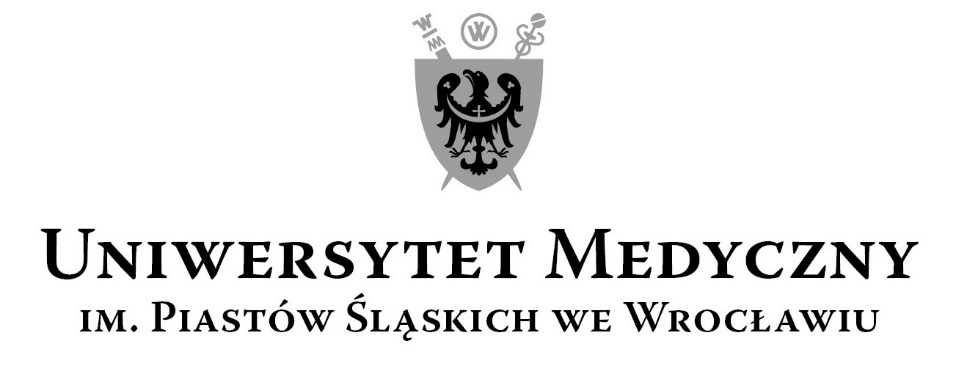 50-367 Wrocław, Wybrzeże L. Pasteura 1Zespół ds. Zamówień Publicznych UMWul. Marcinkowskiego 2-6, 50-368 Wrocławfaks 71 / 784-00-45e-mail: monika.komorowska@umed.wroc.pl 50-367 Wrocław, Wybrzeże L. Pasteura 1Zespół ds. Zamówień Publicznych UMWul. Marcinkowskiego 2-6, 50-368 Wrocławfaks 71 / 784-00-45e-mail: monika.komorowska@umed.wroc.pl KRYTERIAWAGA  %Ilośćpkt.Sposób oceny: wzory, uzyskaneinformacje mające wpływ na ocenę1Cena realizacji części A i B przedmiotu zamówienia6060                   Najniższa cena ofertyIlość pkt.  = -------------------------  x 60                   Cena oferty badanej    2Termin gwarancji części A i B przedmiotu zamówienia (min. 24 miesiące, max. 48 miesięcy od dnia podpisania protokołu odbioru)4040Okres gwarancji w ofercie badanej Ilość pkt  = --------------------------------------- x 40         Najdłuższy okres gwarancji ze wszystkich ofert    RazemRazem100100Ilość pkt. = Suma pkt. za kryteria 1 i 2Oznaczenie ZałącznikaOznaczenie ZałącznikaNazwa ZałącznikaZałącznik nr Wzór Formularza Ofertowego (dla części A - B)Załącznik nr Wzór Arkusza informacji technicznej (dla części A – B)Załącznik nr Wzór Oświadczenia w sprawie braku podstaw do wykluczenia z postępowania Załącznik nrWzór Oświadczenia wymaganego od Wykonawcy w zakresie wypełnienia obowiązków informacyjnych przewidzianych w art. 13 lub art. 14 RODOZałącznik nrWzór Oświadczenia o przynależności lub braku przynależności do tej samej grupy kapitałowejZałącznik nr Wzór umowyLp.Nazwa przedmiotu zamówieniaCena jedn.netto PLNIlość (szt.)Wartość netto PLNStawka VAT(podać w %)Wartośćbrutto PLNFantom osoby dorosłej do pielęgnacji – mężczyzna 2Fantom osoby dorosłej do pielęgnacji – kobieta 2Fantom do badania fizykalnego – korpus osoby dorosłej2Fantom do badania fizykalnego – korpus dziecka 2Fantom niemowlęcia do podstawowej opieki medycznej z możliwością kaniulacji naczyń obwodowych 2Fantom osoby dorosłej do pielęgnacji i badań fizykalnych 2Trenażer do badań fizykalnych w obrębie brzucha 2RAZEM pozycje nr 1-7Dostawa wyposażenia dydaktycznego w fantomy medyczne i sprzęt do nauki badania fizykalnego, pracowni umiejętności pielęgniarskich na Wydziale Nauk o zdrowiu Uniwersytetu Medycznego we Wrocławiu.Część A – FantomyRAZEM pozycje nr 1-7Dostawa wyposażenia dydaktycznego w fantomy medyczne i sprzęt do nauki badania fizykalnego, pracowni umiejętności pielęgniarskich na Wydziale Nauk o zdrowiu Uniwersytetu Medycznego we Wrocławiu.Część A – FantomyRAZEM pozycje nr 1-7Dostawa wyposażenia dydaktycznego w fantomy medyczne i sprzęt do nauki badania fizykalnego, pracowni umiejętności pielęgniarskich na Wydziale Nauk o zdrowiu Uniwersytetu Medycznego we Wrocławiu.Część A – FantomySłownie brutto PLNSłownie brutto PLN……………………………………………………………………………………………………………………………………………………………………………………………………………………………………………………………………………………………………………………Termin gwarancji przedmiotu zamówienia (min. 24 miesiące, max. 48 miesięcy od dnia podpisania protokołu odbioru)Termin gwarancji przedmiotu zamówienia (min. 24 miesiące, max. 48 miesięcy od dnia podpisania protokołu odbioru)............................. miesiące/miesięcy............................. miesiące/miesięcy............................. miesiące/miesięcy............................. miesiące/miesięcyLp.Nazwa przedmiotu zamówieniaCena jedn.netto PLNIlość (szt.)Wartość netto PLNStawka VAT(podać w %)Wartośćbrutto PLNInkubator przewoźny dla noworodka1Aparat EKG 12-odprowadzeniowy z akumulatorem 4Pompa do karmienia enteralnego 2RAZEM pozycje nr 1-3Dostawa wyposażenia dydaktycznego w fantomy medyczne i sprzęt do nauki badania fizykalnego, pracowni umiejętności pielęgniarskich na Wydziale Nauk o zdrowiu Uniwersytetu Medycznego we Wrocławiu.Część B – Inkubator przewoźny dla noworodka, aparat EKG i pompy do karmienia enteralnego.RAZEM pozycje nr 1-3Dostawa wyposażenia dydaktycznego w fantomy medyczne i sprzęt do nauki badania fizykalnego, pracowni umiejętności pielęgniarskich na Wydziale Nauk o zdrowiu Uniwersytetu Medycznego we Wrocławiu.Część B – Inkubator przewoźny dla noworodka, aparat EKG i pompy do karmienia enteralnego.RAZEM pozycje nr 1-3Dostawa wyposażenia dydaktycznego w fantomy medyczne i sprzęt do nauki badania fizykalnego, pracowni umiejętności pielęgniarskich na Wydziale Nauk o zdrowiu Uniwersytetu Medycznego we Wrocławiu.Część B – Inkubator przewoźny dla noworodka, aparat EKG i pompy do karmienia enteralnego.Słownie brutto PLNSłownie brutto PLN……………………………………………………………………………………………………………………………………………………………………………………………………………………………………………………………………………………………………………………Termin gwarancji przedmiotu zamówienia (min. 24 miesiące, max. 48 miesięcy od dnia podpisania protokołu odbioru)Termin gwarancji przedmiotu zamówienia (min. 24 miesiące, max. 48 miesięcy od dnia podpisania protokołu odbioru)............................. miesiące/miesięcy............................. miesiące/miesięcy............................. miesiące/miesięcy............................. miesiące/miesięcyFantom osoby dorosłej do pielęgnacji - mężczyznaFantom osoby dorosłej do pielęgnacji - mężczyznaFantom osoby dorosłej do pielęgnacji - mężczyznaFantom osoby dorosłej do pielęgnacji - mężczyznaFantom osoby dorosłej do pielęgnacji - mężczyznaNazwaNazwaTypTypWytwórcaWytwórcaKraj pochodzeniaKraj pochodzeniaRok produkcji:  2017 lub 2018Rok produkcji:  2017 lub 2018Lp.OPISOPISWYMAGANE PARAMETRY              I WARUNKIPARAMETRY OFEROWANE(Proszę opisać oraz podać zakresy, jeśli dotyczy. 
W przypadku, jeśli Zamawiający podaje wartości minimalne lub dopuszczalny zakres, proszę podać dokładną wartość oferowanych parametrów).Fantom pielęgnacyjny, odzwierciedlający dorosłego mężczyznę, umożliwiający trenowanie podstawowych umiejętności pielęgniarskichFantom pielęgnacyjny, odzwierciedlający dorosłego mężczyznę, umożliwiający trenowanie podstawowych umiejętności pielęgniarskichTAKMożliwość mycia i bandażowaniaMożliwość mycia i bandażowaniaTAKMożliwość otwierania i zamykania oczuMożliwość otwierania i zamykania oczuTAKRealistyczne oczy umożliwiające ćwiczenie zabiegów okulistycznychRealistyczne oczy umożliwiające ćwiczenie zabiegów okulistycznychTAKMożliwość zakraplania i przepłukiwania uszuMożliwość zakraplania i przepłukiwania uszuTAKMiękka, realistyczna skóra twarzy, rąk, stóp, palców u rąk i stópMiękka, realistyczna skóra twarzy, rąk, stóp, palców u rąk i stópTAKDolna i górna protezy zębów umożliwiają przeprowadzanie zabiegów w obrębie jamy ustnejDolna i górna protezy zębów umożliwiają przeprowadzanie zabiegów w obrębie jamy ustnejTAKIniekcja domięśniowa (mięsień naramienny, czworogłowy i w pośladek)Iniekcja domięśniowa (mięsień naramienny, czworogłowy i w pośladek)TAKUmiejscowienie tracheotomiiUmiejscowienie tracheotomiiTAKZgięcie i rozłączenie w pasie dla łatwiejszego magazynowaniaZgięcie i rozłączenie w pasie dla łatwiejszego magazynowaniaTAKZaawansowane wielofunkcyjne ramię do wkłuć dożylnych Zaawansowane wielofunkcyjne ramię do wkłuć dożylnych TAKZaawansowane ramię do wkłuć dożylnychZaawansowane ramię do wkłuć dożylnychTAKRamię do iniekcji żylnej i tętniczejRamię do iniekcji żylnej i tętniczejTAKDźwięki serca i płuc: konkretne miejsca do osłuchiwania serca i płuc za pomocą wirtualnego stetoskopuDźwięki serca i płuc: konkretne miejsca do osłuchiwania serca i płuc za pomocą wirtualnego stetoskopuTAKDrogi oddechowe: umiejscowienie tracheotomiiDrogi oddechowe: umiejscowienie tracheotomiiTAKW przypadku wątpliwości Zamawiającego w zakresie spełniania wymogów technicznych określonych w tabeli , Zamawiający zastrzega sobie prawo do żądania prezentacji oferowanego produktu w celu jego weryfikacji , m.in. poprzez wystąpienie do Wykonawcy o prezentację oferowanego sprzętu przed rozstrzygnięciem przetargu w terminie 5 dni od daty dostarczenia wezwania. W przypadku wątpliwości Zamawiającego w zakresie spełniania wymogów technicznych określonych w tabeli , Zamawiający zastrzega sobie prawo do żądania prezentacji oferowanego produktu w celu jego weryfikacji , m.in. poprzez wystąpienie do Wykonawcy o prezentację oferowanego sprzętu przed rozstrzygnięciem przetargu w terminie 5 dni od daty dostarczenia wezwania. TakFantom osoby dorosłej do pielęgnacji - kobietaFantom osoby dorosłej do pielęgnacji - kobietaFantom osoby dorosłej do pielęgnacji - kobietaFantom osoby dorosłej do pielęgnacji - kobietaFantom osoby dorosłej do pielęgnacji - kobietaNazwaNazwaTypTypWytwórcaWytwórcaKraj pochodzeniaKraj pochodzeniaRok produkcji:  2017 lub 2018Rok produkcji:  2017 lub 2018Lp.OPISOPISWYMAGANE PARAMETRY              I WARUNKIPARAMETRY OFEROWANE(Proszę opisać oraz podać zakresy, jeśli dotyczy. 
W przypadku, jeśli Zamawiający podaje wartości minimalne lub dopuszczalny zakres, proszę podać dokładną wartość oferowanych parametrów).Fantom pielęgnacyjny, odzwierciedlający dorosłą kobietę umożliwiający trenowanie podstawowych umiejętności pielęgniarskichFantom pielęgnacyjny, odzwierciedlający dorosłą kobietę umożliwiający trenowanie podstawowych umiejętności pielęgniarskichTAKMożliwość mycia i bandażowania, peruka umożliwiająca ćwiczenie czesania włosówMożliwość mycia i bandażowania, peruka umożliwiająca ćwiczenie czesania włosówTAKMożliwość bandażowania palców rąk i nóg, palce tak, jak u człowieka są rozdzieloneMożliwość bandażowania palców rąk i nóg, palce tak, jak u człowieka są rozdzieloneTAKMożliwość otwierania i zamykania oczuMożliwość otwierania i zamykania oczuTAKRealistyczne oczy umożliwiające ćwiczenie zabiegów okulistycznychRealistyczne oczy umożliwiające ćwiczenie zabiegów okulistycznychTAKMożliwość zakraplania i przepłukiwania uszuMożliwość zakraplania i przepłukiwania uszuTAKMiękka, realistyczna skóra twarzy, rąk i stópMiękka, realistyczna skóra twarzy, rąk i stópTAKPosiada ruchome części ciała: głowa, szczęka, łokcie, nadgarstki, kostki i kolanaPosiada ruchome części ciała: głowa, szczęka, łokcie, nadgarstki, kostki i kolanaTAKDolna i górna proteza zębów umożliwiająca przeprowadzanie zabiegów w obrębie jamy ustnejDolna i górna proteza zębów umożliwiająca przeprowadzanie zabiegów w obrębie jamy ustnejTAKIniekcja domięśniowa (mięsień naramienny, czworogłowy i w pośladek)Iniekcja domięśniowa (mięsień naramienny, czworogłowy i w pośladek)TAKMożliwość przeprowadzenia cytologii i przepłukiwania pochwyMożliwość przeprowadzenia cytologii i przepłukiwania pochwyTAKUmiejscowienie tracheotomiiUmiejscowienie tracheotomiiTAKRozłączenie w pasie dla łatwiejszego magazynowaniaRozłączenie w pasie dla łatwiejszego magazynowaniaTAKWszystkie połączenia stawów są wytrzymałe ipozwalają na anatomiczne ruchyWszystkie połączenia stawów są wytrzymałe ipozwalają na anatomiczne ruchyTAKMożliwość irygacji pochwy i pobierania wymazu (realistyczna pochwa oraz szyjka macicy)Możliwość irygacji pochwy i pobierania wymazu (realistyczna pochwa oraz szyjka macicy)TAKMożliwość cewnikowania– realistyczne ujście cewki moczowej i pęcherzMożliwość cewnikowania– realistyczne ujście cewki moczowej i pęcherzTAKMożliwość wykonywania płukania stomiiMożliwość wykonywania płukania stomiiTAKWyposażony w przetoka nadłonowa – możliwość pielęgnacji, drenażuWyposażony w przetoka nadłonowa – możliwość pielęgnacji, drenażuTAK Wyjmowane zbiorniki wewnętrzneWyjmowane zbiorniki wewnętrzneTAKWymienne narządy płciowe męskie/żeńskieWymienne narządy płciowe męskie/żeńskieTAKPielęgnacja/irygacja kolostomii, ileostomii, Stomil nadłonowejPielęgnacja/irygacja kolostomii, ileostomii, Stomil nadłonowejTAKWyposażone w zatrzaski zapewniające bezpieczne uszczelnienie stomii oraz zbiorników wewnętrznychWyposażone w zatrzaski zapewniające bezpieczne uszczelnienie stomii oraz zbiorników wewnętrznychTAKMożliwość stosowania rurek nosowych i gardłowychMożliwość stosowania rurek nosowych i gardłowychTAKMożliwość karmienia przez zgłębnik nosowo-żołądkowy i ustno-żołądkowyMożliwość karmienia przez zgłębnik nosowo-żołądkowy i ustno-żołądkowyTAKMożliwość wykonywania lewatywyMożliwość wykonywania lewatywyTAKW przypadku wątpliwości Zamawiającego w zakresie spełniania wymogów technicznych określonych w tabeli, Zamawiający zastrzega sobie prawo do żądania prezentacji oferowanego produktu w celu jego weryfikacji , m.in. poprzez wystąpienie do Wykonawcy o prezentację oferowanego sprzętu przed rozstrzygnięciem przetargu w terminie 5 dni od daty dostarczenia wezwania. W przypadku wątpliwości Zamawiającego w zakresie spełniania wymogów technicznych określonych w tabeli, Zamawiający zastrzega sobie prawo do żądania prezentacji oferowanego produktu w celu jego weryfikacji , m.in. poprzez wystąpienie do Wykonawcy o prezentację oferowanego sprzętu przed rozstrzygnięciem przetargu w terminie 5 dni od daty dostarczenia wezwania. TakFantom do badania fizykalnego - korpus osoby dorosłejFantom do badania fizykalnego - korpus osoby dorosłejFantom do badania fizykalnego - korpus osoby dorosłejFantom do badania fizykalnego - korpus osoby dorosłejFantom do badania fizykalnego - korpus osoby dorosłejNazwaNazwaTypTypWytwórcaWytwórcaKraj pochodzeniaKraj pochodzeniaRok produkcji:  2017 lub 2018Rok produkcji:  2017 lub 2018Lp.OPISOPISWYMAGANE PARAMETRY              I WARUNKIPARAMETRY OFEROWANE(Proszę opisać oraz podać zakresy, jeśli dotyczy. 
W przypadku, jeśli Zamawiający podaje wartości minimalne lub dopuszczalny zakres, proszę podać dokładną wartość oferowanych parametrów).Symulator pozwalający na osłuchiwanie różnych dźwięków serca i płuc (które są wybieraneprzez instruktora za pomocą pilota) na manekinieSymulator pozwalający na osłuchiwanie różnych dźwięków serca i płuc (które są wybieraneprzez instruktora za pomocą pilota) na manekinieTAKManekin posiadający 6 miejsc, w którychsłychać tony serca (12); 5 miejsc osłuchiwania płuc z przodu, oraz 10 miejsc ze słyszalnymi dźwiękami płuc z tyłu oraz 2 w linii środkowo pachowej (łącznie 16 szmerów oddechowych).Manekin posiadający 6 miejsc, w którychsłychać tony serca (12); 5 miejsc osłuchiwania płuc z przodu, oraz 10 miejsc ze słyszalnymi dźwiękami płuc z tyłu oraz 2 w linii środkowo pachowej (łącznie 16 szmerów oddechowych).TAKTONY SERCA:1 praca serca prawidłowa2 cofanie się krwi do serca przy niedomykalności zastawki aorty3 stenoza płucna4 stenoza mitralna5 holosystoliczny6 midsystoliczny7 S3 cwał8 S4 cwał9 systolic click10 defekt/ uszkodzenie przegrody przedsionkowej11 PDA12 VSDTONY SERCA:1 praca serca prawidłowa2 cofanie się krwi do serca przy niedomykalności zastawki aorty3 stenoza płucna4 stenoza mitralna5 holosystoliczny6 midsystoliczny7 S3 cwał8 S4 cwał9 systolic click10 defekt/ uszkodzenie przegrody przedsionkowej11 PDA12 VSDTAKSZMERY PŁUC:1 Normalny płucny2 Normalny pęcherzykowy3 Świsty4 Świsty jednostronne5 Delikatne trzeszczenia6 Szorstkie trzeszczenia7 Ronchii8 Szorstki wysoki świst oddechowy (stridor)9 Jamisty10 Oskrzelowo-pęcherzykowy11 Oskrzelowy12 Obrzęk płuc13 Niemowlę14 Tarcie opłu cnej15 Egofonia16 PektorylokwiaSZMERY PŁUC:1 Normalny płucny2 Normalny pęcherzykowy3 Świsty4 Świsty jednostronne5 Delikatne trzeszczenia6 Szorstkie trzeszczenia7 Ronchii8 Szorstki wysoki świst oddechowy (stridor)9 Jamisty10 Oskrzelowo-pęcherzykowy11 Oskrzelowy12 Obrzęk płuc13 Niemowlę14 Tarcie opłu cnej15 Egofonia16 PektorylokwiaTAKModel zawierający w zestawie Stetoskop do osłuchiwania - kompatybilny z symulatoremModel zawierający w zestawie Stetoskop do osłuchiwania - kompatybilny z symulatoremTAKW przypadku wątpliwości Zamawiającego w zakresie spełniania wymogów technicznych określonych w tabeli , Zamawiający zastrzega sobie prawo do żądania prezentacji oferowanego produktu w celu jego weryfikacji , m.in. poprzez wystąpienie do Wykonawcy o prezentację oferowanego sprzętu przed rozstrzygnięciem przetargu w terminie 5 dni od daty dostarczenia wezwania. W przypadku wątpliwości Zamawiającego w zakresie spełniania wymogów technicznych określonych w tabeli , Zamawiający zastrzega sobie prawo do żądania prezentacji oferowanego produktu w celu jego weryfikacji , m.in. poprzez wystąpienie do Wykonawcy o prezentację oferowanego sprzętu przed rozstrzygnięciem przetargu w terminie 5 dni od daty dostarczenia wezwania. TakFantom do badania fizykalnego - korpus dzieckaFantom do badania fizykalnego - korpus dzieckaFantom do badania fizykalnego - korpus dzieckaFantom do badania fizykalnego - korpus dzieckaFantom do badania fizykalnego - korpus dzieckaNazwaNazwaTypTypWytwórcaWytwórcaKraj pochodzeniaKraj pochodzeniaRok produkcji:  2017 lub 2018Rok produkcji:  2017 lub 2018Lp.OPISOPISWYMAGANE PARAMETRY              I WARUNKIPARAMETRY OFEROWANE(Proszę opisać oraz podać zakresy, jeśli dotyczy. 
W przypadku, jeśli Zamawiający podaje wartości minimalne lub dopuszczalny zakres, proszę podać dokładną wartość oferowanych parametrów).Fantom trzy- lub czteroletniego dziecka z wgranymi realistycznymi dźwiękami płuc, serca oraz głosuFantom trzy- lub czteroletniego dziecka z wgranymi realistycznymi dźwiękami płuc, serca oraz głosuTAKSterowany za pomocą bezprzewodowego pilotaSterowany za pomocą bezprzewodowego pilotaTAKMożliwość wyboru rodzaju dźwięków oraz regulacji głośnościMożliwość wyboru rodzaju dźwięków oraz regulacji głośnościTAKWyposażony w 10 wgranych odgłosów płuc oraz 6 odgłosów serca, które mogą być osłuchiwane przez dowolny stetoskopWyposażony w 10 wgranych odgłosów płuc oraz 6 odgłosów serca, które mogą być osłuchiwane przez dowolny stetoskopTAKMożliwość podłączenia głośnikówMożliwość podłączenia głośnikówTAKPosiadający torbę ochronnąPosiadający torbę ochronnąTAKWłaściwości:10 Miejsc do osłuchiwania płuc1 Miejsce osłuchiwaniaOdgłosy (emitowane z głowy)Właściwości:10 Miejsc do osłuchiwania płuc1 Miejsce osłuchiwaniaOdgłosy (emitowane z głowy)TAKDźwięki/ Zmiany osłuchowe płuc:AstmaSzmery oskrzeloweRzężenia grubobańkoweRzężenia drobnobańkoweInsp. Crackles, EarlyPrawidłoweŚwist wydechowyPłatowe zapalenie płucStridorTrachealDźwięki/ Zmiany osłuchowe płuc:AstmaSzmery oskrzeloweRzężenia grubobańkoweRzężenia drobnobańkoweInsp. Crackles, EarlyPrawidłoweŚwist wydechowyPłatowe zapalenie płucStridorTrachealTAKDźwięki / Zmiany osłuchowe serca:Uszkodzenie przegrody międzyprzedsionkowejWrodzone zwężenie zastawki aortalnejPrawidłowePrzetrwały przewód tętniczyNadciśnienie płucneZwężenie zastawki płucnejCzwarty ton sercaUszkodzenie przegrody międzykomorowejDźwięki / Zmiany osłuchowe serca:Uszkodzenie przegrody międzyprzedsionkowejWrodzone zwężenie zastawki aortalnejPrawidłowePrzetrwały przewód tętniczyNadciśnienie płucneZwężenie zastawki płucnejCzwarty ton sercaUszkodzenie przegrody międzykomorowejTAKOdgłosy:KaszelPłaczŁapanie tchuBulgotanieKichanieCharczenieOdgłosy:KaszelPłaczŁapanie tchuBulgotanieKichanieCharczenieTAKW przypadku wątpliwości Zamawiającego w zakresie spełniania wymogów technicznych określonych w tabeli , Zamawiający zastrzega sobie prawo do żądania prezentacji oferowanego produktu w celu jego weryfikacji , m.in. poprzez wystąpienie do Wykonawcy o prezentację oferowanego sprzętu przed rozstrzygnięciem przetargu w terminie 5 dni od daty dostarczenia wezwania. W przypadku wątpliwości Zamawiającego w zakresie spełniania wymogów technicznych określonych w tabeli , Zamawiający zastrzega sobie prawo do żądania prezentacji oferowanego produktu w celu jego weryfikacji , m.in. poprzez wystąpienie do Wykonawcy o prezentację oferowanego sprzętu przed rozstrzygnięciem przetargu w terminie 5 dni od daty dostarczenia wezwania. TakFantom niemowlęcia do podstawowej opieki medycznej z możliwością kaniulacji naczyń obwodowychFantom niemowlęcia do podstawowej opieki medycznej z możliwością kaniulacji naczyń obwodowychFantom niemowlęcia do podstawowej opieki medycznej z możliwością kaniulacji naczyń obwodowychFantom niemowlęcia do podstawowej opieki medycznej z możliwością kaniulacji naczyń obwodowychFantom niemowlęcia do podstawowej opieki medycznej z możliwością kaniulacji naczyń obwodowychNazwaNazwaTypTypWytwórcaWytwórcaKraj pochodzeniaKraj pochodzeniaRok produkcji:  2017 lub 2018Rok produkcji:  2017 lub 2018Lp.OPISOPISWYMAGANE PARAMETRY              I WARUNKIPARAMETRY OFEROWANE(Proszę opisać oraz podać zakresy, jeśli dotyczy. 
W przypadku, jeśli Zamawiający podaje wartości minimalne lub dopuszczalny zakres, proszę podać dokładną wartość oferowanych parametrów).Wykonany z anatomiczną poprawnością żeński model niemowlęcia przeznaczony do praktycznej nauki dostępu do żył noworodków i niemowlątWykonany z anatomiczną poprawnością żeński model niemowlęcia przeznaczony do praktycznej nauki dostępu do żył noworodków i niemowlątTAKPraktyczne wykonanie iniekcji, zabezpieczenie, ubieranie, opieka w przypadku nakłucia żyły, centralnego cewnika,Praktyczne wykonanie iniekcji, zabezpieczenie, ubieranie, opieka w przypadku nakłucia żyły, centralnego cewnika,TAKDostęp do żyły pośrodkowej odłokciowej zarówno w prawej jak i lewej ręceDostęp do żyły pośrodkowej odłokciowej zarówno w prawej jak i lewej ręceTAKCechy modelu: Prawa noga- żyła odpiszczelowa i podkolanowaCechy modelu: Prawa noga- żyła odpiszczelowa i podkolanowaTAKCechy modelu: Szyja i głowa- żyła szyjna zewnętrzna i skroniowaCechy modelu: Szyja i głowa- żyła szyjna zewnętrzna i skroniowaTAKRealistyczny przepływ sztucznej krwi umacnia igły umieszczone w żyleRealistyczny przepływ sztucznej krwi umacnia igły umieszczone w żyleTAKEfekt „flashback”Efekt „flashback”TAKMożliwość cewnikowaniaMożliwość cewnikowaniaTAKMożliwość zakładania rurek intubacyjnych i rurek do karmieniaMożliwość zakładania rurek intubacyjnych i rurek do karmieniaTAKDostęp do żyły pośrodkowej odłokciowej, zarówno w prawej jak i lewej ręceDostęp do żyły pośrodkowej odłokciowej, zarówno w prawej jak i lewej ręceTAKZestaw zawierający: fantom niemowlęcia, odłączany pępek, prześwitującą skórę na ramieniu, nodze i głowie, pieluszkę, sztuczną krew wraz z pojemnikiem, preparat do wyrobienia sztucznej krwi, instrukcja obsługi, walizka, części wymienne (skóra nogi 1 szt., głowy 1szt. oraz skóra lewej i prawej ręki).Zestaw zawierający: fantom niemowlęcia, odłączany pępek, prześwitującą skórę na ramieniu, nodze i głowie, pieluszkę, sztuczną krew wraz z pojemnikiem, preparat do wyrobienia sztucznej krwi, instrukcja obsługi, walizka, części wymienne (skóra nogi 1 szt., głowy 1szt. oraz skóra lewej i prawej ręki).TAKWaga: 4-lb (+/-10%)Długość: 16 (+/-10%)Waga: 4-lb (+/-10%)Długość: 16 (+/-10%)TAKW przypadku wątpliwości Zamawiającego w zakresie spełniania wymogów technicznych określonych w tabeli , Zamawiający zastrzega sobie prawo do żądania prezentacji oferowanego produktu w celu jego weryfikacji , m.in. poprzez wystąpienie do Wykonawcy o prezentację oferowanego sprzętu przed rozstrzygnięciem przetargu w terminie 5 dni od daty dostarczenia wezwania. W przypadku wątpliwości Zamawiającego w zakresie spełniania wymogów technicznych określonych w tabeli , Zamawiający zastrzega sobie prawo do żądania prezentacji oferowanego produktu w celu jego weryfikacji , m.in. poprzez wystąpienie do Wykonawcy o prezentację oferowanego sprzętu przed rozstrzygnięciem przetargu w terminie 5 dni od daty dostarczenia wezwania. TakFantom osoby dorosłej do pielęgnacji i badań fizykalnychFantom osoby dorosłej do pielęgnacji i badań fizykalnychFantom osoby dorosłej do pielęgnacji i badań fizykalnychFantom osoby dorosłej do pielęgnacji i badań fizykalnychFantom osoby dorosłej do pielęgnacji i badań fizykalnychNazwaNazwaTypTypWytwórcaWytwórcaKraj pochodzeniaKraj pochodzeniaRok produkcji:  2018Rok produkcji:  2018Lp.OPISOPISWYMAGANE PARAMETRY              I WARUNKIPARAMETRY OFEROWANE(Proszę opisać oraz podać zakresy, jeśli dotyczy. 
W przypadku, jeśli Zamawiający podaje wartości minimalne lub dopuszczalny zakres, proszę podać dokładną wartość oferowanych parametrów).Urządzenie fabrycznie nowe, nierekondycjonowane, rok produkcji 2018.Urządzenie fabrycznie nowe, nierekondycjonowane, rok produkcji 2018.TAKDokładny anatomicznie fantom dorosłej kobiety z kończynami i realistycznymi połączeniami stawowymi z głową z anatomicznymi punktami orientacyjnymi (tchawicą, przełykiem, symulowanymi płucami i żołądkiem); Fantom wykonany z wysokiej jakości materiału wodoodpornego (bez szwów). Powierzchnia gładka nieprzepuszczalna dla wody, olei, mazideł. Fantom z systemem zachowujących szczelność wewnętrznych zbiorników (żołądek, pęcherz moczowy, okrężnica); Fantom sterowany za pomocą symulatora czynności życiowych z bezprzewodowym tabletem połączonym w technologii WiFi i oprogramowaniem w języku polskimDokładny anatomicznie fantom dorosłej kobiety z kończynami i realistycznymi połączeniami stawowymi z głową z anatomicznymi punktami orientacyjnymi (tchawicą, przełykiem, symulowanymi płucami i żołądkiem); Fantom wykonany z wysokiej jakości materiału wodoodpornego (bez szwów). Powierzchnia gładka nieprzepuszczalna dla wody, olei, mazideł. Fantom z systemem zachowujących szczelność wewnętrznych zbiorników (żołądek, pęcherz moczowy, okrężnica); Fantom sterowany za pomocą symulatora czynności życiowych z bezprzewodowym tabletem połączonym w technologii WiFi i oprogramowaniem w języku polskimTAKMożliwe do wykonania na fantomie płukanie oczu i uszu; - podawanie/zakraplanie lekarstw do oka, ucha i nosa, włącznie z tamponowaniem nosaMożliwe do wykonania na fantomie płukanie oczu i uszu; - podawanie/zakraplanie lekarstw do oka, ucha i nosa, włącznie z tamponowaniem nosaTAKMożliwe do wykonania na fantomie pielęgnacja jamy ustnej i protez zębowychMożliwe do wykonania na fantomie pielęgnacja jamy ustnej i protez zębowychTAKMożliwe do wykonania na fantomie wprowadzanie zgłębnika i odsysania odcinka gardłowego i krtaniowego dróg oddechowychMożliwe do wykonania na fantomie wprowadzanie zgłębnika i odsysania odcinka gardłowego i krtaniowego dróg oddechowychTAKMożliwe do wykonania na fantomie  wprowadzanie, zabezpieczania i pielęgnacji rurki tracheotomijnejMożliwe do wykonania na fantomie  wprowadzanie, zabezpieczania i pielęgnacji rurki tracheotomijnejTAKMożliwe do wykonania na fantomie pielęgnacja tracheotomii i odsysania; - podawania tlenuMożliwe do wykonania na fantomie pielęgnacja tracheotomii i odsysania; - podawania tlenuTAKMożliwe do wykonania na fantomie płukanie żołądka i odżywianie przez zgłębnikMożliwe do wykonania na fantomie płukanie żołądka i odżywianie przez zgłębnikTAKMożliwe do wykonania na fantomie wprowadzanie / usuwanie zgłębnika nosowo-jelitowego i przełykowego oraz ich pielęgnacjaMożliwe do wykonania na fantomie wprowadzanie / usuwanie zgłębnika nosowo-jelitowego i przełykowego oraz ich pielęgnacjaTAKMożliwe do wykonania na fantomie pielęgnacja cewnika wkłucia podobojczykowegoMożliwe do wykonania na fantomie pielęgnacja cewnika wkłucia podobojczykowegoTAKMożliwe do wykonania na fantomie pielęgnacja różnych stomii (kolostomie, ileostomie i przetoka nadłonowa) Możliwe do wykonania na fantomie pielęgnacja różnych stomii (kolostomie, ileostomie i przetoka nadłonowa) TAKMożliwe stosowanie zestawów do irygacji kolostomii oraz stałych worków kolostomijnych (jedno- i dwuczęściowych)Możliwe stosowanie zestawów do irygacji kolostomii oraz stałych worków kolostomijnych (jedno- i dwuczęściowych)TAKMożliwe do wykonania na fantomie pielęgnacja miejsca po odbarczeniu odmy i utrzymania miejsc po ranach operacyjnychMożliwe do wykonania na fantomie pielęgnacja miejsca po odbarczeniu odmy i utrzymania miejsc po ranach operacyjnychTAKMożliwe do wykonania na fantomie wstrzyknięcia domięśniowe w mięsień naramienny, grzbietowo-pośladkowy i mięsień obszerny bocznyMożliwe do wykonania na fantomie wstrzyknięcia domięśniowe w mięsień naramienny, grzbietowo-pośladkowy i mięsień obszerny bocznyTAKMożliwe do wykonania na fantomie wkłucia dożylne i pielęgnacja miejsca wkłucia (dół łokciowy, grzbiet dłoni, żyły: środkowa, odłokciowa i odpromieniowa)Możliwe do wykonania na fantomie wkłucia dożylne i pielęgnacja miejsca wkłucia (dół łokciowy, grzbiet dłoni, żyły: środkowa, odłokciowa i odpromieniowa)TAKMożliwe do wykonania na fantomie cewnikowanie pęcherza moczowego (genitalia damskie i męskie) z zachowaniem realistycznego ciśnienia zwrotnego płynuMożliwe do wykonania na fantomie cewnikowanie pęcherza moczowego (genitalia damskie i męskie) z zachowaniem realistycznego ciśnienia zwrotnego płynuTakMożliwe do wykonania na fantomie irygacja pochwy i pobieranie wymazuMożliwe do wykonania na fantomie irygacja pochwy i pobieranie wymazuTAKMożliwe do wykonania na fantomie badanie z zakresu kardiologii: wykonanie 3-4 odprowadzeniowego EKG; obszerna biblioteka rytmów EKG z możliwością ich modyfikacji; pomiar tętna na tętnicy promieniowej i szyjnej (tętno zsynchronizowane z EKG, regulowaną siłą tętna);  pomiar ciśnienia z zachowaniem realistycznych faz Korotkowa;    Możliwe do wykonania na fantomie badanie z zakresu kardiologii: wykonanie 3-4 odprowadzeniowego EKG; obszerna biblioteka rytmów EKG z możliwością ich modyfikacji; pomiar tętna na tętnicy promieniowej i szyjnej (tętno zsynchronizowane z EKG, regulowaną siłą tętna);  pomiar ciśnienia z zachowaniem realistycznych faz Korotkowa;    TAKMożliwe przeprowadzenie na fantomie badanie fizykalne: Tony serca zsynchronizowane z EKG; Możliwość osłuchiwania różnych szmerów płuc zsynchronizowanych z oddechem (0-60 oddechów/min); Indywidualny dobór szmerów płuc dla każdego z płuc; Dźwięki jelit – prawidłowe i nieprawidłowe; Dźwięki głosowe (np.: kaszel, krzyk, wymioty); Dźwięki głosowe generowane przez użytkownika; Możliwość regulacji głośności odsłuchów;Możliwe przeprowadzenie na fantomie badanie fizykalne: Tony serca zsynchronizowane z EKG; Możliwość osłuchiwania różnych szmerów płuc zsynchronizowanych z oddechem (0-60 oddechów/min); Indywidualny dobór szmerów płuc dla każdego z płuc; Dźwięki jelit – prawidłowe i nieprawidłowe; Dźwięki głosowe (np.: kaszel, krzyk, wymioty); Dźwięki głosowe generowane przez użytkownika; Możliwość regulacji głośności odsłuchów;TakMożliwe przeprowadzenie na fantomie badanie piersi: Moduł do badania piersi z wymiennymi guzkami umożliwiający naukę rozpoznawania schorzeń piersi, rozmiarów guzków i względnego ich położenia przez symulację licznych nieprawidłowości znajdowanych w czasie badania piersiMożliwe przeprowadzenie na fantomie badanie piersi: Moduł do badania piersi z wymiennymi guzkami umożliwiający naukę rozpoznawania schorzeń piersi, rozmiarów guzków i względnego ich położenia przez symulację licznych nieprawidłowości znajdowanych w czasie badania piersiTakW zestawie: normalna anatomia kobiecej piersi, zamienne nieprawidłowości do używania z modułem piersi, gruczolakowłókniak (fibroadenoma), cysta, guz lity/naciekowy W zestawie: normalna anatomia kobiecej piersi, zamienne nieprawidłowości do używania z modułem piersi, gruczolakowłókniak (fibroadenoma), cysta, guz lity/naciekowy TakMożliwość oceny na fantomie ran charakterystycznych dla pacjenta leżącego i geriatrycznego: W zestawie: moduł chirurgicznego cięcia na klatce piersiowej z namalowanymi szwami do nauki opatrywania i pielęgnacji szwu, moduł nacięcia brzusznego z namalowanymi szwami do nauki opatrywania i pielęgnacji szwu, moduł nacięcia brzusznego z klamrami i drenem Penrose`a, moduł cięcia brzusznego ze szwem nylonowym i drenem Penrose`a, moduł tamponady brzucha przystosowany do suchego i mokrego tamponowania i płukania rany, moduł podskórnych wstrzyknięć heparyny i insuliny, zakażona stomia okrężnicy (możliwość płukania), moduł brzuszno-pośladkowego i pośladkowego wrzodu odleżynowego do klasyfikacji wrzodów odleżynowych, oczyszczania i opatrywania, amputacja poniżej kolana, kikut do pielęgnacji, moduł tamponady uda przystosowany do suchej lub mokrej tamponady i płukania rany, moduł szwu uda (szew nylonowy), moduł opracowania chirurgicznego rany uda , moduł nogi żylakowatej z owrzodzeniem zastoinowym , moduł stopy cukrzycowej z gangreną palców i owrzodzeniem odleżynowym piętyMożliwość oceny na fantomie ran charakterystycznych dla pacjenta leżącego i geriatrycznego: W zestawie: moduł chirurgicznego cięcia na klatce piersiowej z namalowanymi szwami do nauki opatrywania i pielęgnacji szwu, moduł nacięcia brzusznego z namalowanymi szwami do nauki opatrywania i pielęgnacji szwu, moduł nacięcia brzusznego z klamrami i drenem Penrose`a, moduł cięcia brzusznego ze szwem nylonowym i drenem Penrose`a, moduł tamponady brzucha przystosowany do suchego i mokrego tamponowania i płukania rany, moduł podskórnych wstrzyknięć heparyny i insuliny, zakażona stomia okrężnicy (możliwość płukania), moduł brzuszno-pośladkowego i pośladkowego wrzodu odleżynowego do klasyfikacji wrzodów odleżynowych, oczyszczania i opatrywania, amputacja poniżej kolana, kikut do pielęgnacji, moduł tamponady uda przystosowany do suchej lub mokrej tamponady i płukania rany, moduł szwu uda (szew nylonowy), moduł opracowania chirurgicznego rany uda , moduł nogi żylakowatej z owrzodzeniem zastoinowym , moduł stopy cukrzycowej z gangreną palców i owrzodzeniem odleżynowym piętyTakTrenażer do badań fizykalnych w obrębie brzuchaTrenażer do badań fizykalnych w obrębie brzuchaTrenażer do badań fizykalnych w obrębie brzuchaTrenażer do badań fizykalnych w obrębie brzuchaTrenażer do badań fizykalnych w obrębie brzuchaNazwaNazwaTypTypWytwórcaWytwórcaKraj pochodzeniaKraj pochodzeniaRok produkcji:  2018Rok produkcji:  2018Lp.OPISOPISWYMAGANE PARAMETRY              I WARUNKIPARAMETRY OFEROWANE(Proszę opisać oraz podać zakresy, jeśli dotyczy. 
W przypadku, jeśli Zamawiający podaje wartości minimalne lub dopuszczalny zakres, proszę podać dokładną wartość oferowanych parametrów).Urządzenie fabrycznie nowe, nierekondycjonowane, rok produkcji 2018.Urządzenie fabrycznie nowe, nierekondycjonowane, rok produkcji 2018.TAKTrenażer w postaci torsu, brzucha i podbrzusza dorosłego mężczyzny do badań fizykalnychTrenażer w postaci torsu, brzucha i podbrzusza dorosłego mężczyzny do badań fizykalnychTAKMożliwość osłuchiwanie, opukiwanie i badania palpacyjnegoMożliwość osłuchiwanie, opukiwanie i badania palpacyjnegoTAKPoprawnie anatomiczna budowa z wyczuwalnymi, charakterystycznymi punktami: żebra, mostek, splot słoneczny, kości miednicy (spojenie łonowe i grzebień łonowy)Poprawnie anatomiczna budowa z wyczuwalnymi, charakterystycznymi punktami: żebra, mostek, splot słoneczny, kości miednicy (spojenie łonowe i grzebień łonowy)TAKMożliwość manualnego symulowania oddechu pacjenta w celu lepszej ekspozycji narządów do badaniaMożliwość manualnego symulowania oddechu pacjenta w celu lepszej ekspozycji narządów do badaniaTAKBudowa trenażera umożliwia umieszczane w jego wnętrzu różnych elementów do badań zmian patologicznych w obrębie narządów jamy brzusznejBudowa trenażera umożliwia umieszczane w jego wnętrzu różnych elementów do badań zmian patologicznych w obrębie narządów jamy brzusznejTAKZawierający 3 wątroby (nieznacznie powiększona, powiększona z gładką krawędzią, powiększona o nieregularnym kształcie wskazującym na zmiany nowotworowe)Zawierający 3 wątroby (nieznacznie powiększona, powiększona z gładką krawędzią, powiększona o nieregularnym kształcie wskazującym na zmiany nowotworowe)TAKZawierający 2 śledziony (powiększona i znacząco powiększona)Zawierający 2 śledziony (powiększona i znacząco powiększona)TAKZawierający nerki (powiększone wskazujące na zmianę patologiczną) możliwość balotowania nerkiZawierający nerki (powiększone wskazujące na zmianę patologiczną) możliwość balotowania nerkiTAKZawierający pęcherz moczowy (rozdęty)Zawierający pęcherz moczowy (rozdęty)TAKZawierający 2 aorty (prawidłowa i tętniak aorty)Zawierający 2 aorty (prawidłowa i tętniak aorty)TAKZawierający 6 zmian nowotworowych o różnym rozmiarze, różnym kształcie i twardościZawierający 6 zmian nowotworowych o różnym rozmiarze, różnym kształcie i twardościTAKZawierający powłokę skórną umożliwiająca symulację wodobrzuszaZawierający powłokę skórną umożliwiająca symulację wodobrzuszaTAKZawierający powłokę skórną umożliwiającą symulację wzdęciaZawierający powłokę skórną umożliwiającą symulację wzdęciaTAKZawierający głośnik umożliwiający osłuchiwanie dźwięków perystaltyki (normalne i patologiczne); możliwość dodawania własnych dźwięków osłuchowychZawierający głośnik umożliwiający osłuchiwanie dźwięków perystaltyki (normalne i patologiczne); możliwość dodawania własnych dźwięków osłuchowychTAKInkubator przewoźnyInkubator przewoźnyInkubator przewoźnyInkubator przewoźnyInkubator przewoźnyNazwaNazwaTypTypWytwórcaWytwórcaKraj pochodzeniaKraj pochodzeniaRok produkcji:  2017 lub 2018Rok produkcji:  2017 lub 2018Lp.OPISOPISWYMAGANE PARAMETRY              I WARUNKIPARAMETRY OFEROWANE(Proszę opisać oraz podać zakresy, jeśli dotyczy. 
W przypadku, jeśli Zamawiający podaje wartości minimalne lub dopuszczalny zakres, proszę podać dokładną wartość oferowanych parametrów).Inkubator przeznaczony do podstawowej opieki nad noworodkiem Inkubator przeznaczony do podstawowej opieki nad noworodkiem TAKInkubator stacjonarny o stabilnej konstrukcji umieszczony na ruchomej podstawie Inkubator stacjonarny o stabilnej konstrukcji umieszczony na ruchomej podstawie TAKPole zajmowane przez inkubator nie większe jak 8100 cm2Pole zajmowane przez inkubator nie większe jak 8100 cm2TAKZasilanie AC 230V ±10%, 50 HzZasilanie AC 230V ±10%, 50 HzTAKZewnętrzny wyświetlacz LED z możliwością umiejscowienia na kopule inkubatora w miejscu umożliwiającym jego obserwację z lewej i prawej strony inkubatora z możliwością jego pochylenia.Zewnętrzny wyświetlacz LED z możliwością umiejscowienia na kopule inkubatora w miejscu umożliwiającym jego obserwację z lewej i prawej strony inkubatora z możliwością jego pochylenia.TAKKonstrukcja kopuły dwuściennaKonstrukcja kopuły dwuściennaTAKOtwierana przednia ścianka kopułyOtwierana przednia ścianka kopułyTAKOtwory pielęgnacyjne min. 5 sztukOtwory pielęgnacyjne min. 5 sztukTAKUszczelnione otwory (przepusty) na rury w kopule inkubatora, przewody monitorowania, cewniki, umożliwiające wyjęcie dziecka z inkubatora bez odłączania.Uszczelnione otwory (przepusty) na rury w kopule inkubatora, przewody monitorowania, cewniki, umożliwiające wyjęcie dziecka z inkubatora bez odłączania.TAKSzuflada umożliwiająca wprowadzenie kasety rtg pod materacyk  bez konieczności ruszania dzieckaSzuflada umożliwiająca wprowadzenie kasety rtg pod materacyk  bez konieczności ruszania dzieckaTAKRegulacja kąta nachylenia materacyka w sposób płynny i cichy w zakresie min. 13 stopni, dostępna na zewnątrz inkubatora z lewej i prawej strony.Regulacja kąta nachylenia materacyka w sposób płynny i cichy w zakresie min. 13 stopni, dostępna na zewnątrz inkubatora z lewej i prawej strony.TAKSystem cyrkulacji powietrza pod kopułą inkubatora - dwustrumieniowySystem cyrkulacji powietrza pod kopułą inkubatora - dwustrumieniowyTAKKurtyna ciepłego powietrza zapobiegająca wychłodzeniu wnętrza po otwarciu ścianki przedniej kopuły.Kurtyna ciepłego powietrza zapobiegająca wychłodzeniu wnętrza po otwarciu ścianki przedniej kopuły.TAKPoziom głośności wewnątrz kopuły w decybelach w czasie pracy inkubatora z włączonym nawilżaniem ≤ 44 dBPoziom głośności wewnątrz kopuły w decybelach w czasie pracy inkubatora z włączonym nawilżaniem ≤ 44 dBTAKAktywne nawilżanie – podgrzewanie wody do temperatury wrzeniaAktywne nawilżanie – podgrzewanie wody do temperatury wrzeniaTAKInkubator posiadający układ ręcznej regulacji temperatury (manual control) powietrza pod kopułą nastawiany w zakresie min: 23 – 38°CInkubator posiadający układ ręcznej regulacji temperatury (manual control) powietrza pod kopułą nastawiany w zakresie min: 23 – 38°CTAKInkubator posiadający układ automatycznej regulacji temperatury (servo) bazujący na pomiarach temperatury skóry noworodka w zakresie min.: 34–38,0°CInkubator posiadający układ automatycznej regulacji temperatury (servo) bazujący na pomiarach temperatury skóry noworodka w zakresie min.: 34–38,0°CTAKInkubator wyposażony w układ automatycznej regulacji nawilżania (servo) w zakresie min. do 95% ustawiany z rozdzielczością 1%Inkubator wyposażony w układ automatycznej regulacji nawilżania (servo) w zakresie min. do 95% ustawiany z rozdzielczością 1%TAKCzujniki pomiarowe zintegrowane w jednej wyjmowanej głowicyCzujniki pomiarowe zintegrowane w jednej wyjmowanej głowicyTAKInkubator posiadający alarmy akustyczno-optyczne Inkubator posiadający alarmy akustyczno-optyczne TAKInkubator wyposażony w układ monitorowania, który mierzy i podaje w formie cyfrowej parametry:- temperaturę na skórze noworodka,- temperaturę w powietrzu pod kopułą inkubatora - informacja o wykorzystaniu mocy grzałki w stopniach lub %Inkubator wyposażony w układ monitorowania, który mierzy i podaje w formie cyfrowej parametry:- temperaturę na skórze noworodka,- temperaturę w powietrzu pod kopułą inkubatora - informacja o wykorzystaniu mocy grzałki w stopniach lub %TAKZbiornik na wodę umieszczony poza przedziałem pacjenta. Nie dopuszcza się bezpośredniego kontaktu wody w zbiorniku z powietrzem obiegającym przedział noworodka – zmniejszenie ryzyka zakażeńZbiornik na wodę umieszczony poza przedziałem pacjenta. Nie dopuszcza się bezpośredniego kontaktu wody w zbiorniku z powietrzem obiegającym przedział noworodka – zmniejszenie ryzyka zakażeńTAKInkubator wyposażony w układ automatycznej regulacji nawilżania (servo) w zakresie min. do 95% ustawiany z rozdzielczością 1%Inkubator wyposażony w układ automatycznej regulacji nawilżania (servo) w zakresie min. do 95% ustawiany z rozdzielczością 1%TakWYPOSAŻENIE:Filtr wejściowy powietrza pobieranego z otoczeniaCzujnik temperatury skóry do układu regulacjiInstrukcja obsługi w języku polskimPokrowce bawełniane na materacykZestaw akcesorii do pozycjonowania noworodkaPrzylepce do mocowania czujnika temperaturySzafkaWYPOSAŻENIE:Filtr wejściowy powietrza pobieranego z otoczeniaCzujnik temperatury skóry do układu regulacjiInstrukcja obsługi w języku polskimPokrowce bawełniane na materacykZestaw akcesorii do pozycjonowania noworodkaPrzylepce do mocowania czujnika temperaturySzafkaTAKW przypadku wątpliwości Zamawiającego w zakresie spełniania wymogów technicznych określonych w tabeli , Zamawiający zastrzega sobie prawo do żądania prezentacji oferowanego produktu w celu jego weryfikacji , m.in. poprzez wystąpienie do Wykonawcy o prezentację oferowanego sprzętu przed rozstrzygnięciem przetargu w terminie 5 dni od daty dostarczenia wezwania. W przypadku wątpliwości Zamawiającego w zakresie spełniania wymogów technicznych określonych w tabeli , Zamawiający zastrzega sobie prawo do żądania prezentacji oferowanego produktu w celu jego weryfikacji , m.in. poprzez wystąpienie do Wykonawcy o prezentację oferowanego sprzętu przed rozstrzygnięciem przetargu w terminie 5 dni od daty dostarczenia wezwania. TakAparat EKG 12 odprowadzeniowy z akumulatoremAparat EKG 12 odprowadzeniowy z akumulatoremAparat EKG 12 odprowadzeniowy z akumulatoremAparat EKG 12 odprowadzeniowy z akumulatoremAparat EKG 12 odprowadzeniowy z akumulatoremNazwaNazwaTypTypWytwórcaWytwórcaKraj pochodzeniaKraj pochodzeniaRok produkcji:  2017 lub 2018Rok produkcji:  2017 lub 2018Lp.OPISOPISWYMAGANE PARAMETRY              I WARUNKIPARAMETRY OFEROWANE(Proszę opisać oraz podać zakresy, jeśli dotyczy. 
W przypadku, jeśli Zamawiający podaje wartości minimalne lub dopuszczalny zakres, proszę podać dokładną wartość oferowanych parametrów).Urządzenie fabrycznie nowe, nierekondycjonowane, rok produkcji 2017.Urządzenie fabrycznie nowe, nierekondycjonowane, rok produkcji 2017.TAKZasilanie elektryczne 230 VAC. Standardowe podłączenie za pomocą wtyczki prądu jednofazowego. Zasilanie wewnętrzne akumulatorowe z automatycznym ładowaniem sieciowym i kontrolą stanu naładowania.Zasilanie elektryczne 230 VAC. Standardowe podłączenie za pomocą wtyczki prądu jednofazowego. Zasilanie wewnętrzne akumulatorowe z automatycznym ładowaniem sieciowym i kontrolą stanu naładowania.TAKEKG przygotowany do pracy z 12 odprowadzeniami standardowymi, kable i elektrody przyssawkowe / kończynowe dla dorosłych w zestawie. Wózek pod aparat.EKG przygotowany do pracy z 12 odprowadzeniami standardowymi, kable i elektrody przyssawkowe / kończynowe dla dorosłych w zestawie. Wózek pod aparat.TAKMożliwość użytkowania w opcji 3,6,12 kanałów.Możliwość użytkowania w opcji 3,6,12 kanałów.TAKPosiadający funkcję analizy i interpretacji wyników.Posiadający funkcję analizy i interpretacji wyników.TAKPosiadający detekcję stymulatorów serca i filtrujący cyfrowo zakłócenia sieciowe i mięśniowe, pływania izolinii.Posiadający detekcję stymulatorów serca i filtrujący cyfrowo zakłócenia sieciowe i mięśniowe, pływania izolinii.TAKNieprzerwany pomiar HR.Nieprzerwany pomiar HR.TAKCzytelny wyświetlacz o przekątnej min 7 cali.Czytelny wyświetlacz o przekątnej min 7 cali.TAKKlawiatura alfanumeryczna lub ekran dotykowy.Klawiatura alfanumeryczna lub ekran dotykowy.TAKDrukarka termiczna o szerokości wydruku min. 112 mm.Drukarka termiczna o szerokości wydruku min. 112 mm.TAKGotowy do współpracy z EDM. Export wyników badań do pamięci USB,  w formatach min. PDF i SCP. Możliwość współpracy z systemem przechowywania i interpretacji badań.Gotowy do współpracy z EDM. Export wyników badań do pamięci USB,  w formatach min. PDF i SCP. Możliwość współpracy z systemem przechowywania i interpretacji badań.TAKMożliwość wysłania wyniku na adres e-mail, interface sieciowy LAN lub WiFi.Możliwość wysłania wyniku na adres e-mail, interface sieciowy LAN lub WiFi.TAKPamięć min. 500 badań wraz z opisem.Pamięć min. 500 badań wraz z opisem.TAKSygnalizacja braku kontaktu elektrodSygnalizacja braku kontaktu elektrodTAKPrędkość zapisu: 5/10/25/50 mm/sPrędkość zapisu: 5/10/25/50 mm/sTAKW zestawie 3 rolki papieru, żel min. 250 g.W zestawie 3 rolki papieru, żel min. 250 g.TakMożliwość wykorzystania zewnętrznej drukarki.Możliwość wykorzystania zewnętrznej drukarki.TAKW przypadku wątpliwości Zamawiającego w zakresie spełniania wymogów technicznych określonych w tabeli , Zamawiający zastrzega sobie prawo do żądania prezentacji oferowanego produktu w celu jego weryfikacji , m.in. poprzez wystąpienie do Wykonawcy o prezentację oferowanego sprzętu przed rozstrzygnięciem przetargu w terminie 5 dni od daty dostarczenia wezwania. W przypadku wątpliwości Zamawiającego w zakresie spełniania wymogów technicznych określonych w tabeli , Zamawiający zastrzega sobie prawo do żądania prezentacji oferowanego produktu w celu jego weryfikacji , m.in. poprzez wystąpienie do Wykonawcy o prezentację oferowanego sprzętu przed rozstrzygnięciem przetargu w terminie 5 dni od daty dostarczenia wezwania. TakPompa do karmienia enteralnegoPompa do karmienia enteralnegoPompa do karmienia enteralnegoPompa do karmienia enteralnegoPompa do karmienia enteralnegoNazwaNazwaTypTypWytwórcaWytwórcaKraj pochodzeniaKraj pochodzeniaRok produkcji:  2017 lub 2018Rok produkcji:  2017 lub 2018Lp.OPISOPISWYMAGANE PARAMETRY              I WARUNKIPARAMETRY OFEROWANE(Proszę opisać oraz podać zakresy, jeśli dotyczy. 
W przypadku, jeśli Zamawiający podaje wartości minimalne lub dopuszczalny zakres, proszę podać dokładną wartość oferowanych parametrów).Pompa do żywienia dojelitowego obrotowo-perystaltyczna;Pompa do żywienia dojelitowego obrotowo-perystaltyczna;TAKUrządzenia fabrycznie noweUrządzenia fabrycznie noweTAKPrecyzyjna szybkość podawania diety w granicach 1-400 ml/hPrecyzyjna szybkość podawania diety w granicach 1-400 ml/hTAKDokładność ustawienia szybkości podaży diety: 1 ml/hDokładność ustawienia szybkości podaży diety: 1 ml/hTAKZakres ustawienia całkowitej dawki 1-4000 mlZakres ustawienia całkowitej dawki 1-4000 mlTAKDokładność ustawienia całkowitej dawki diety: 1 mlDokładność ustawienia całkowitej dawki diety: 1 mlTAKCzytelny odczyt na wyświetlaczu LCD szybkości przepływu diety w ml/h, objętości aktualnie podanej diety oraz wartości całkowitej podawanej dawki w ml, poziomu naładowania baterii;Czytelny odczyt na wyświetlaczu LCD szybkości przepływu diety w ml/h, objętości aktualnie podanej diety oraz wartości całkowitej podawanej dawki w ml, poziomu naładowania baterii;TAKCzytelny odczyt na wyświetlaczu symboli oznaczających nieprawidłowe funkcjonowanie pompy;Czytelny odczyt na wyświetlaczu symboli oznaczających nieprawidłowe funkcjonowanie pompy;TAKWizualna i akustyczna sygnalizacja problemów (alarmy)Wizualna i akustyczna sygnalizacja problemów (alarmy)TAKOdporność na zalanie wodą: klasa IPX 5 (możliwość płukania pod bieżącą wodą)Odporność na zalanie wodą: klasa IPX 5 (możliwość płukania pod bieżącą wodą)TAKBateria: wewnętrzna, ładowalna, litowo-jonowa, 3,6 V DC 2000 mAhBateria: wewnętrzna, ładowalna, litowo-jonowa, 3,6 V DC 2000 mAhTAKWymiary zewnętrzne nie większe niż (wys. 95, szer. 140, gł. 35) (w mm)Wymiary zewnętrzne nie większe niż (wys. 95, szer. 140, gł. 35) (w mm)TAKMasa nie większa niż 392 gMasa nie większa niż 392 gTAKZasilanie z sieci 100–240 V; 50–60 Hz; 0,4 A max.Zasilanie z sieci 100–240 V; 50–60 Hz; 0,4 A max.TAKMożliwość awaryjnego zasilania z akumulatora. Czas pracy z baterii: 24 h przy szybkości podaży 125 ml/hMożliwość awaryjnego zasilania z akumulatora. Czas pracy z baterii: 24 h przy szybkości podaży 125 ml/hTAKSygnalizacja niskiego stanu akumulatorów;Sygnalizacja niskiego stanu akumulatorów;TakTemperatura: Tryb działania min. +5˚C do +40˚CTemperatura: Tryb działania min. +5˚C do +40˚CTAKZacisk do umocowania do stojaka w zestawieZacisk do umocowania do stojaka w zestawieTAKW przypadku wątpliwości Zamawiającego w zakresie spełniania wymogów technicznych określonych w tabeli , Zamawiający zastrzega sobie prawo do żądania prezentacji oferowanego produktu w celu jego weryfikacji , m.in. poprzez wystąpienie do Wykonawcy o prezentację oferowanego sprzętu przed rozstrzygnięciem przetargu w terminie 5 dni od daty dostarczenia wezwania. W przypadku wątpliwości Zamawiającego w zakresie spełniania wymogów technicznych określonych w tabeli , Zamawiający zastrzega sobie prawo do żądania prezentacji oferowanego produktu w celu jego weryfikacji , m.in. poprzez wystąpienie do Wykonawcy o prezentację oferowanego sprzętu przed rozstrzygnięciem przetargu w terminie 5 dni od daty dostarczenia wezwania. Tak